NPÚ-ÚPS Praha /2001H1170038  11.f.-ff.12018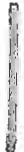 Dodatek č. 1smlouvy o dílo č. NPÚ - ÚPS Praha/2001H1170038/557/2017, uzavřené dle příslušných ustanovení občanského zákoníku mezi smluvními stranamiNárodní památkový ústavse sídlem: Valdštejnské nám. 162/3,118 01 Praha 1 - Malá Strana,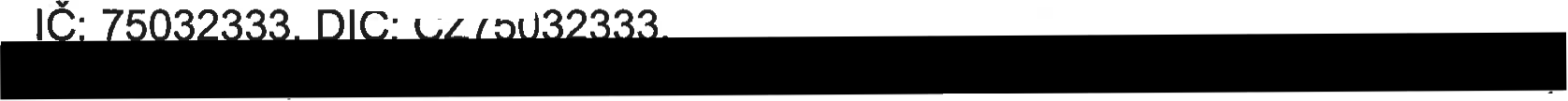 zastoupený Mgr. Dušanem Michelfeitem, ředitelem Územní památkové správy v Praze,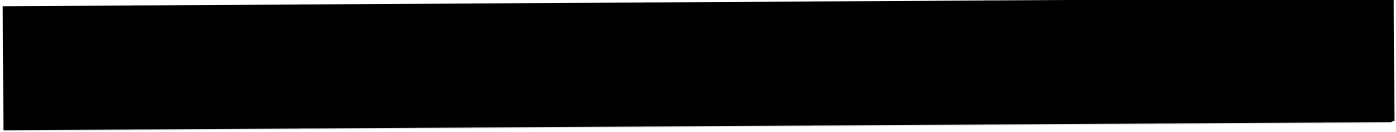 Doručovací adresa:Národní památkový ústav,územní památková správa v Praze adresa: Sabinova 373/5, 130 00 Praha 3, (dálejen  „objednatel"  na straně jedné)aLT - BAU, s.r.o.se sídlem: Varšavská 694/38,400 03 Ústí nad Labem - Střekov: I • •uzavírají tento dodatek: I. Předmět dodatku„SZ Březnice - oprava veřejných toalet a dílny"Tímto dodatkem se stanovuje rozsah odůvodněných víceprací a méněprací, zcela nezbytných pro dokončení předmětu původní veřejné zakázky, v rámci nepředvídatelného rozsahu oprav a řešení skrytého stavu a závad konstrukcí v prostorách veřejných toalet a dílny zámku dle odsouhlasených Změnových listů (dále jen ZL) 01 - 04, jejichž potřeba vznikla v důsledku objektivně nepředvídatelných nálezových skutečností. Jedná se o dodávky a práce, které nebylo možné s náležitou péčí v době zpracovávání projektové dokumentace předpokládat, konkrétně se jedná o odstranění havárie překladu, odstranění druhotné zazdívky parapetu, dodávka a montáž komínových dvířek a úprava trasy kanalizace. Součástí tohoto dodatku je také ZL 05, pro dodávku a montáž pochozích skleněných průhledů v podlaze. Tato změna je vyvolána potřebou  vhodné prezentace stavebně historického vývoje podlah, tzn. prezentací nalezených historických podlah návštěvníkům. Mění se celkový rozsah díla specifikovaný v původní smlouvě a nově se stanovuje celková cena díla. Provedení výše uvedených změn, které nebylo možné předpokládat, vyvolává objektivně nutnost prodloužení termínu dokončení stavby, které však nebude mít dopad na změnu termínu dokončení akce dle vydaného platného RoPD.li. Cena díla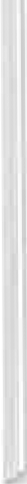 Změny jsou obsaženy ve změnových listech ZL 01, ZL 02, ZL 03, ZL 04, ZL 05, které jsou k tomuto dodatku přiloženy včetně svých příloh a tvoří jeho nedílnou součást:Strana 1 (celkem 3)NPÚ-ÚPS Praha /2001Hl170038 1/....„../2018Cena díla dle SoD č. NPÚ-ÚPS Praha/2001 H1170038/557/2017:a.	Celková cena díla bez DPH .............	2.570.668,- Kč b.	DPH  (21%)   ..................................		539.840,- Kčc.	Celková cena díla včetně DPH ...........  3.110.508,·Kč Z toho připadá pro jednotlivé části následující plnění:Veřejné toalety:Cena bez DPH ............................. 1.902.712,65 Kč DPH................................. ........... 399.569,66 Kč Cena včetně DPH................ ........... 2.302.282,31 KčDílnaCena bez DPH „ • .„ • .„• ..„• .• • ...• ...• „.. 475.954,89 Kč DPH ...........„ • • ..• • .„ ...• „ .• ..„.... ....•.	99.950,53 Kč Cena včetně DPH...............„ „„„„ „. 575.905,41 KčPříloha č.1 - Schválené vícepráce a méněpráce dle ZL 01Vícepráce bez DPH ................................... ......................... ...Méněpráce   bez   DPH    ............................................................. .Celkem  bez  DPH  ...............................................•..................DPH 21%  ...................... ......................................................celková cena s DPH ...........„•..• •..••..•...••..•• ..••...•..• • •..••..• •..•...•Příloha č.2 - Schválené více práce a méněpráce dle ZL 02Vícepráce  bez  DPH  ...............................................................Méněpráce bez DPH ..................... .........................................Celkem  bez  DPH  .................................. ................................DPH  21o/o   ....................... .....................................................celková  cena  s  DPH  ...........................................................„.Příloha č.3 - Schválené více práce a méněpráce dle ZL 03Vícepráce  bez DPH ......................................... ......................Méněpráce  bez  DPH  ..............................................................     -Celkem  bez  DPH  .......................... ........................................DPH 21%  ....................... ................................... ..................celková cena s DPH ...........„.......„...•......„................•..„....„.Příloha č.4 - Schválené více práce a méněpráce dle ZL 04Vícepráce  bez DPH ........................... ................. ...................Méněpráce bez DPH  .................................. ............................Celkem  bez  DPH  ................................................... ...............DPH    21°/o       ...........................................................................  .37 142,00 Kč0,00 Kč37 142,00 Kč7 800,00 Kč44 942,00 Kč4 090,00 Kč0.00 Kč 4 090,00 Kč859.00 Kč 4 949,00 Kč9 128,00 Kč136,00 Kč8 992,00 Kč1 888.00 Kč10 880,00 Kč2 501,00 Kč0.00 Kč 2 501,00 KčKčcelková cena  s  DPH ................................„............................	3 026,00 KčPříloha č.5 - Schválené vícepráce a méněpráce dle ZL 05 - není předmětem plnění z dotace Vícepráce bez DPH ..............„ ..• ...• ...•...• • ..• ......„ • ............• .„ .„	51 090,00 KčMéněpráce bez DPH ........„ .• „ „ .• „ . . .• ...„ ..• ..• ... ..• .• ..• ..„ „ .. • ..„.„ -	1 968,00 KčCelkem bez DPH ..„ ..„ • • .„.„ .• „ .• .„ ..„ „ .• • .„„„„.„ • .„ • • ....„ .• .„„.	49 122,00 KčDPH 21% „ .• ...• „ .• .„.• „.„„ .• „ .• ...• „ • ....• ..• • „ .• „ .• • ....„ • ....„ • • „• .„	10 316,00 Kčcelková cena s DPH .„..„...„..„..„.„.„..„....„.„.„.„..„...........„	59 438,00 KčCelkem vícepráce:	+ 103.951,- Kč bez DPH, ( + 125.781,·Kč vč. 21% DPH) Celkem méněpráce: -	2.104,- Kč bez DPH, ( -	2.546,- Kč vč. 21% DPH)Strana 2 (celkem 3)NPÚ-ÚPS Praha /2001H1170038 1/•......./2018Celková cena díla dle tohoto dodatku se stanovuje:Celková cena díla bez DPH „„„ ....„.	2.672.515,- Kč b.	DPH (21%) .„„„„„.„„.„.„.„„ .„„„		561.228,- Kčc.	Celková cena díla včetně DPH „„„.„„ 3.233.743,·Kč Z toho připadá pro jednotlivé části následující plnění:Veřejné toalety:DílnaCena bez DPH .„ „ „ „ ...„ „ „ ..„ „„ „.DPH........„ .......„ .......„„ .....„.„.„.Cena  včetně   DPH...........................1.995.567,65 Kč419.069,21 Kč2.414.636,86 KčCena bez DPH .„ „ „ „.„„ „ „ „ „ „„„ „.	484.946,89 Kč DPH .„.„ „ „ „.„.„.„.„ „ „.„.„ „ „ „.„.	101.838,85 KčCena včetně DPH.............. ..............  586.785,74 KčIll. Lhůty plněníMění se odst. 5.1.b) v SoD č. NPÚ-ÚPS Praha/2001H1170038/557/2017:b)  Dokončení a předání stavby 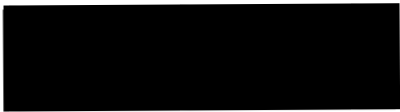 IV.Závěrečná ustanoveníTento dodatek nabývá platnosti dnem jeho podpisu oběma smluvními stranami a účinnosti dle Zákona č.340/2015 Sb., o zvláštních podmínkách účinnosti některých smluv, uveřejňo­ vání těchto smluv a o registru smluv (zákon o registru smluv).Je sepsán ve dvou vyhotoveních, z nichž objednatel a zhotovitel obdrží po jednom vyhotovení. Ostatní ujednání smlouvy se tímto dodatkem nemění.                                                                                  2018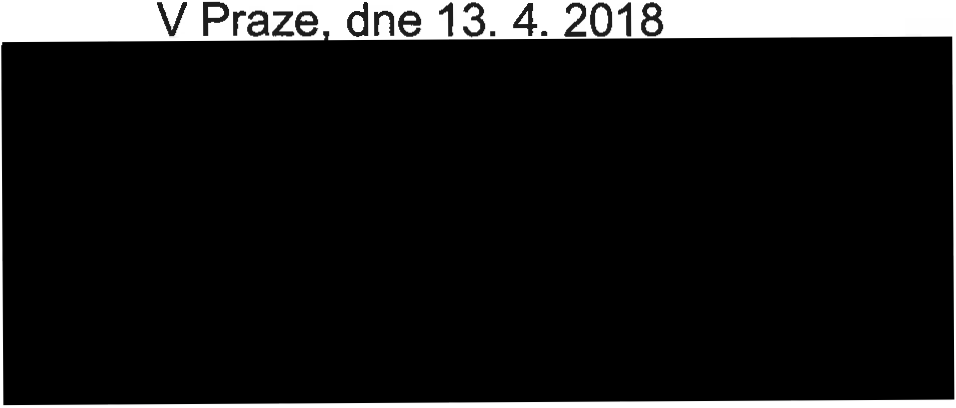 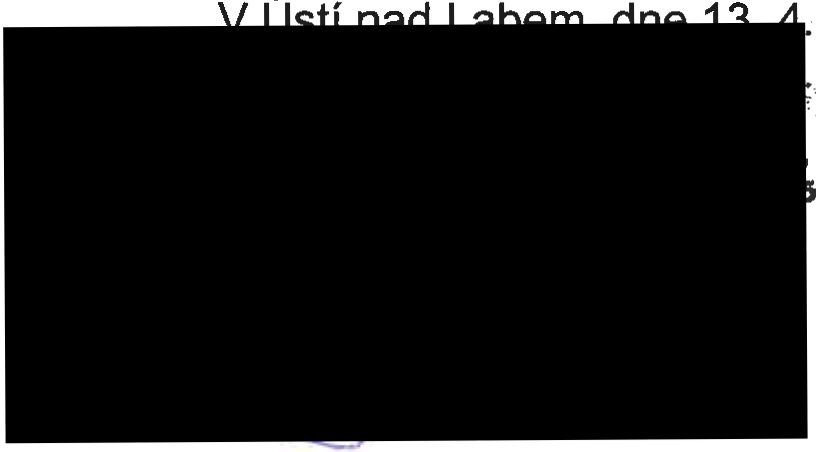 Strana 3 (celkem 3)ZMĚNOVÝ LIST„SZ Březnice - oprava veřejných toalet a dílny"reg.č.stavby:	134V112000393čfslo ZL;smlouva:objednatel: zhotovitel:NPÚ-ÚPS  Praha/2001H1170038/557/2017Národní památkový ústav,IC:75032333	01LT-BAU, s.r.o.název ZL:	Havárie překladu • klenbapředmět změny:Jedná se o stavební vícepráce a dodávky nezbytné pro dokončení původní veřejné zakázky na základě nových poznatků při odkrývání konstrukcí. Potřeba provedení stavebních víceprac í vznikla v důsledku okolností, které nebylo možné při zpracovávání projektové dokumentace s náležitou péčí předpokládat. Projektant nemohl provést sondy do konstrukcí nedemontovatelných bez následku trvalého poškození stávajícího stavu. Po otlučení omítek bylo zjištěno, že prostup nosným zdivem mezi            WC ženy a WC muži je v havarijním stavu. Konkrétně použitý železobetonový deskový překlad je z hlediska statiky nedostatečně uložen a navíc lícové zdivo špalet, na kterém je překlad uložen, je nestabilní a nesoudržné. Je nutné ho nahradit staticky stabilní konstrukcí, která bude zárovell splllovat požadavky památkové péče o národní kulturní památku.zdůvodnění nezbytností změny (požadavek OPP, technická důvody}:Statické důvody - nálezový stav konstrukcí je havarijní a staticky nezpůsobilý, oprava je nutná jinak hrozí destrukce kontrukcí.Bezpečnostní důvody - je ohrožena bezpečnost pohybu osob pod stávajícím překladem iv jeho blízkém okolí. zdůvodnění přičln event. nepředvídatelnosti změny:Kontrola stavu konstrukci, odhalení nálezových situací a jejich vyhodnocen í bylo možné až po otlučení vnitřních omítek. zdůvodněni nemožnosti odděleni prací a samostatného zadání:Jedná se o částečnou technickou změnu prováděných prací na základě nálezových situací. Jedná se o výkony bezprostředně související s programovým plněním dodavatele. Samostatné zadáni by bylo z hlediska organizace stavby i finančních nákladů nelogické a neefektivní a z technicko-organizačních důvodů nemožné. Nelze oddělit a samostatně zadat.vliv na cenu díla:	NE	rozpočet:	méněpráceNEvliv na cenu díla:	ANOcena:	bez DPH	o	Kč21%DPH	o	Kčcelkem	o	Kčrozpočet:	v pfíloze ZL	vícepráceANOCELKOVÁ BILANCE MÉNĚPRACÍ A VICEPRACÍvliv na termín dokončeni:Práce a dodávky mají zásadní vliv na termín dokončení díla jiné vlivy (na změnu PO apod.):přilohy : RozpočetVýkres 01 Ing. Petr Sukdolák Fotodokumentacecena:	bez DPH	37 142	Kč21%DPH	7 800	Kčcelkem	44 942	Kčcena:	bez DPH	37 142	Kč21%DPH	7 800	Kčcelkem	44 942	Kč3/A4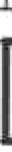 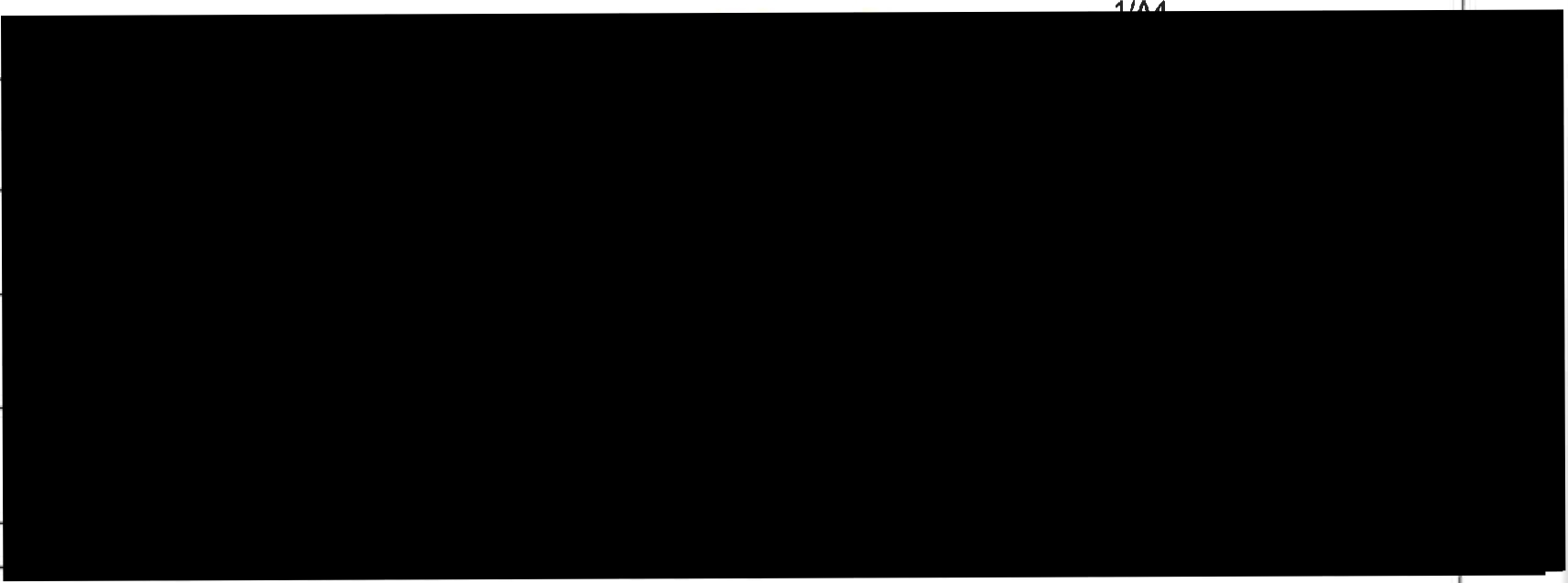 podpis zhotovitele:podpis projektanta :podpis TOS :podpis objednatele:Vyjádření projektantaPo odstranění omítek byla zjištěna tato nálezová situace => Stávající nadpraží a ostění otvoru je v havarijním stavu a je nutná jejich oprava.  S navrženými opravami souhlasím, neboť jsou nezbytné pro řádné dokončení díla.Vyjádření TOSNálezová situace při odkryti dřive nedostupných konstrukcí a prvků. Rozsah předmětného plněni odpovídá skutečnosti . Souhlasím s provedením.Vyjádfení objednateleSouhlasím s realizací prací dle návrhu řešení této nálezové situace.Zakázka:SZ Březnice • oprava veřejných toalet na zámku Březnice • Změna 01 KlenbaPopisCena	Hmotnost	DPH	Cena s DPH50_01: Stavební  objekt 01 003: Svislé konstrukce006: Úpravy povrchu009: Ostatnf konstrukce a práce 099: Přesun hmot HSVV01: Průzkumné, geodetické a	'práceV03: Zařízení staveniště V04: Inženýrská činnost V07: Provozní vlivyV09: Ostatní náklady Oddíl :VRN2 - PřípravaprojektovéCelkem (bez DPH)DPHDPH 21 % ze základny: 37 142Celkem (včetně DPH)www.euroCALC.cz	1 z 3Poř.	Kód	Alter. kód	Popla	MJ  Výměra bez ztr.	Jadn. cena	Cena	Jadn. hmotn.	Hmotnost	Jedn.suť	Suťručně099: Přesun hmot HSV	64421. l180Az0010	1998011001 IPřesun hmot pro budovy s nosnou svislou konstrukcí zděnou nebo kovovou -	t	3,186	202,10	644v'ška do 6 m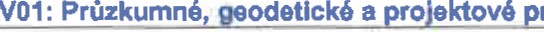 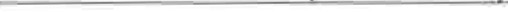 www.euroCALC.cz	2z3Poř.	Kód	Alter.kód	Poeis	MJ   v2mira bez ztr.     Jedn.cena	Cena	Jedn. hmotn.	Hmotnost	Jedn. suť	SuťVOJ: Zarfzenl stavenlětě	581V04: ln!en • rskil činnost	516042503000	Plán BOZP na staveništi	Kč	1,0	64,50	65045002000	Kompletačni a koordinační činnost	Kč	1,0	451,50	452V07: Provoznl vll	65I 070001ooo	I	!Provozní vlivy	I Kč I	1,0    I	64.50 I	65 	452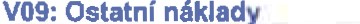  	29 . 1 091404000	I	IPréce na   mátkovém ob  ktu	I Kč I	1,0	451,50 I	452Oddíl :VRN2 • Pfferava	4 00030. I022003000	I	IPi'eložení konstrukcí	1,0    I	4 000.00 I	4 000www.euroCALC.cz	3 z 3Příloha foto k ZL-01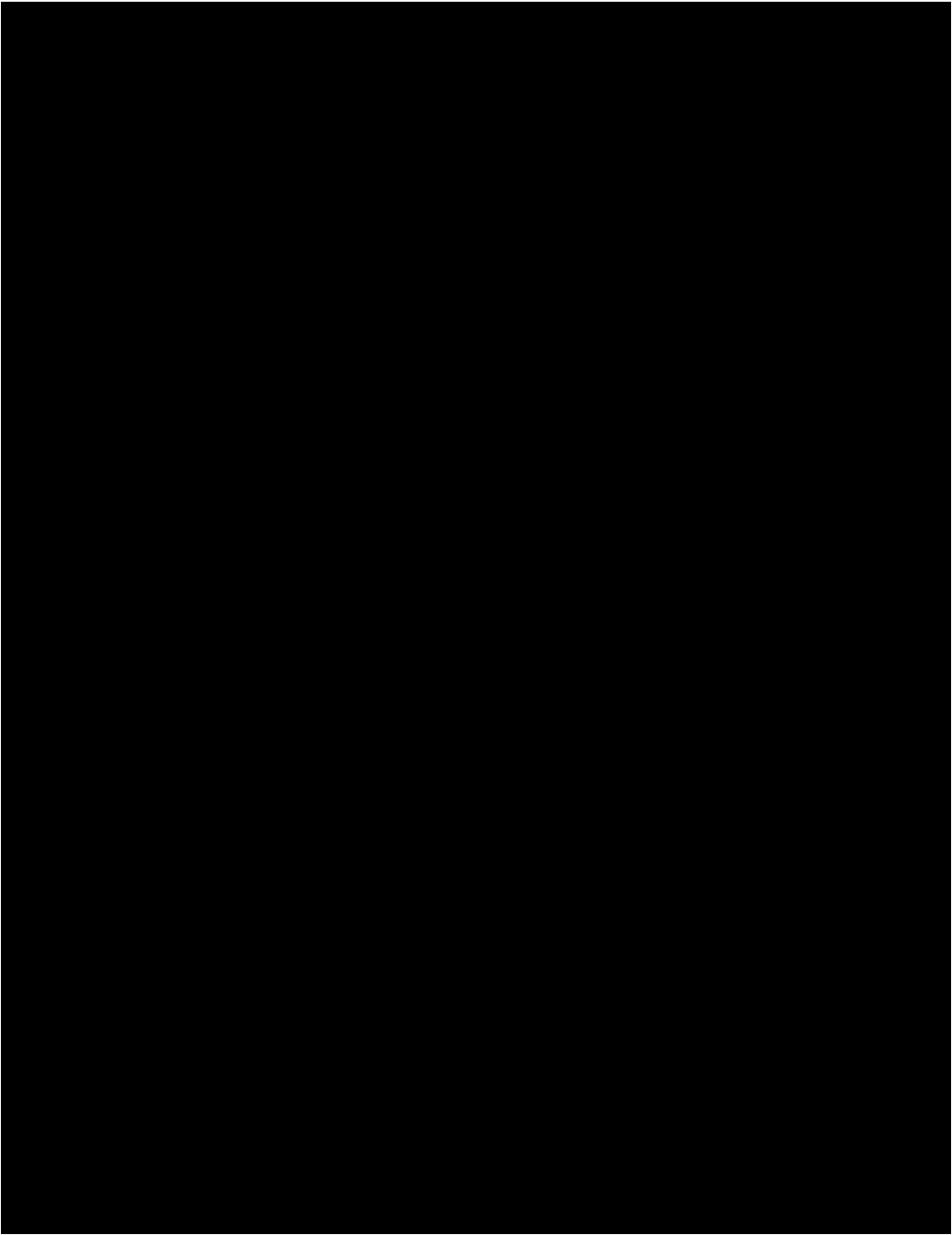 1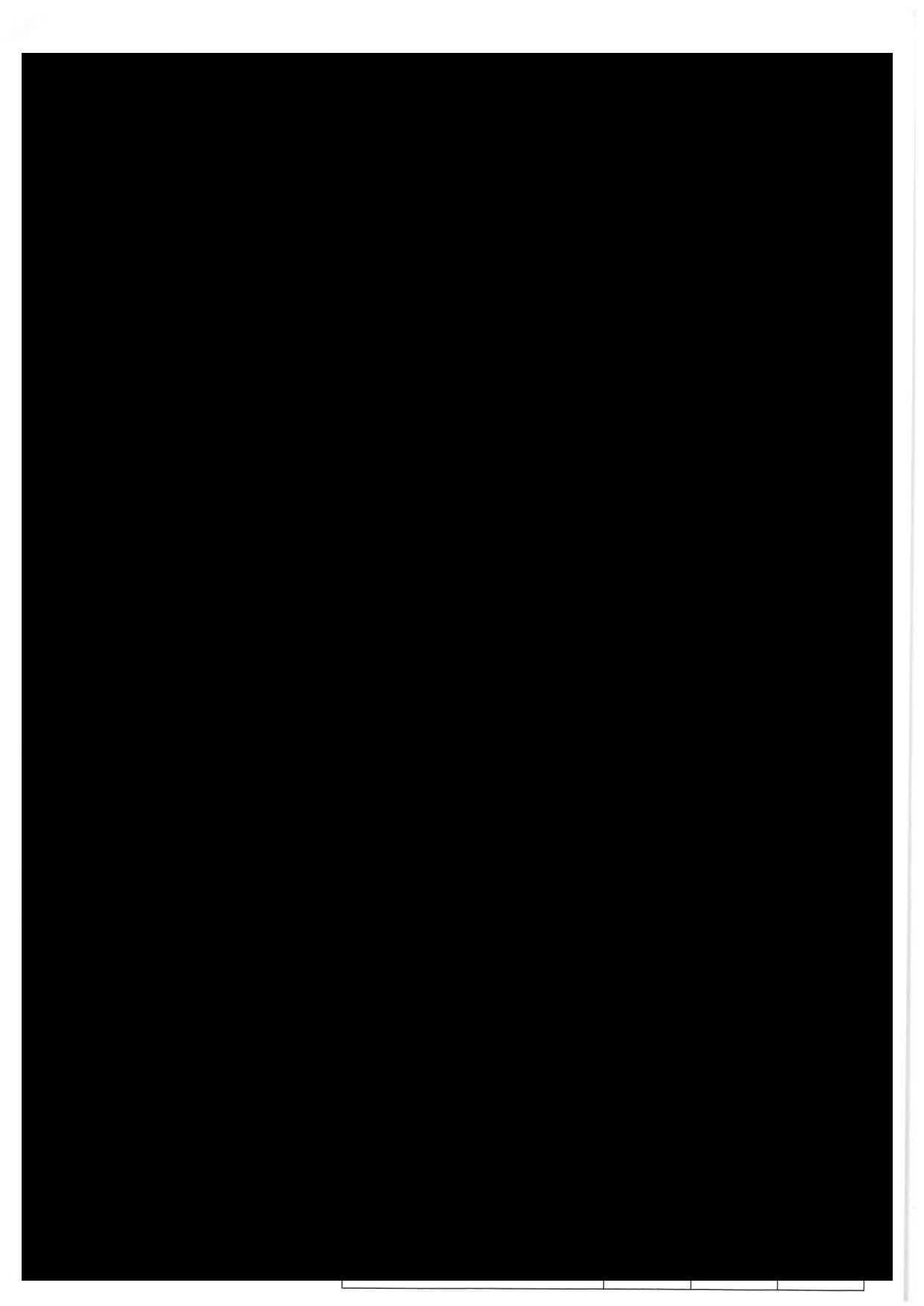 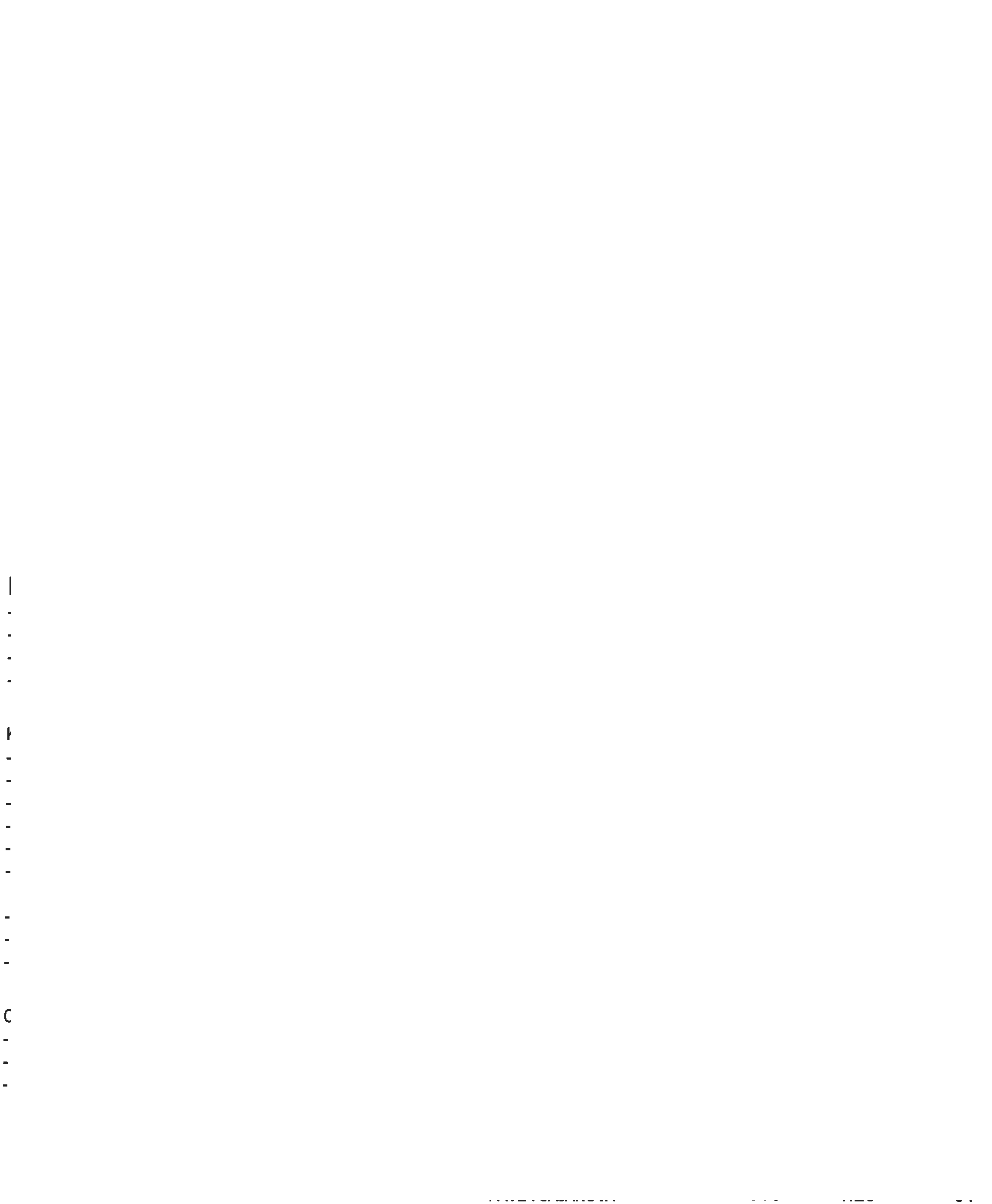 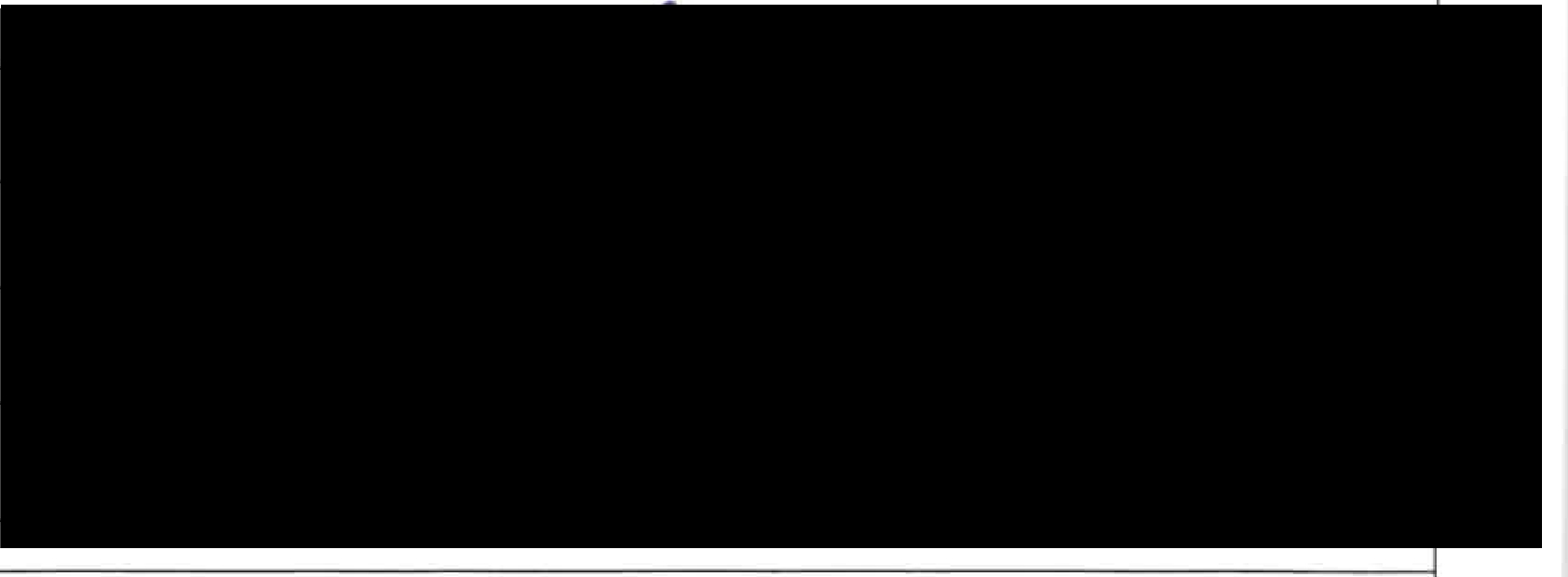 Zakázka:SZ Březnice - oprava veřejných toalet na zámku Březnice - Změna 02 Bourání přizdívky parapetuPopis	Cena	Hmotnost	DPH	Cena s DPH50_01: Stavební objekt 01006: Úpravy povrchu009: Ostatní konstrukce a práce099: Přesun hmot HSVV01: Průzkumné, geodetické a projektové práceV03: Zařízení staveniště V04: Inženýrská činnost V07: Provozní vlivyV09: Ostatní nákladyCelkem (bez DPH) DPHDPH 21 % ze základny: 4 090Celkem (včetně DPH)www.euroCALC .cz	1 z 14 0902503 570856726710564 09-08598594 949  CZK0,0	859	4 9490,0	53	303750	4 3202	912	6815	8814	812	1312	68Poř.	Kód	Alter. kód	Popis	MJ   Výměra bez ztr.	Jedn. cena	Cena	Jedn. hmotn.	Hmotnost	Jedn.suť	SuťS0_01:Stavební objekt 01006: Úpravv POYrchu4 090250o.o	1,2o.o1622321121	Vápenocementová omítka hladká jednovrstvá vnějších stěn nanášená ručně	m2	0,65	385,00	250	0,02310	o.o009: Ostatnl konstrukce a práce	3 570	1.21,17"9	-10- , -5-3099: Pi'esun hmot HSV	88. l180Az0010	1998011001  IPřesun hmot pro budovy s nosnou svislou konstrukcí zděnou nebo kovovou -   I t	0,015 1	500.00 I	8výška do 6 m      	V03: Zai'lzení staveniště	7211. 1030001000	I	IZařízení staveniště - Rozsah ZS - související přípravné práce,vybavení	Kč	1,0	72,45	72staveniště chemické WC„.,pllpojeni na inženýrské sítě.zabezpečV07: Provozní vil	1015. 1010001000	I	IProvozní vli	I Kč I	1,0   I	10,35 I	10V09: Ostatní nékladl':	5616. 1091404000	I	IPráce na památkovém objektu	I Kč  I	1,0   I	56,35 I	56www.euroCALC.cz	1 z 1Příloha foto k ZL-02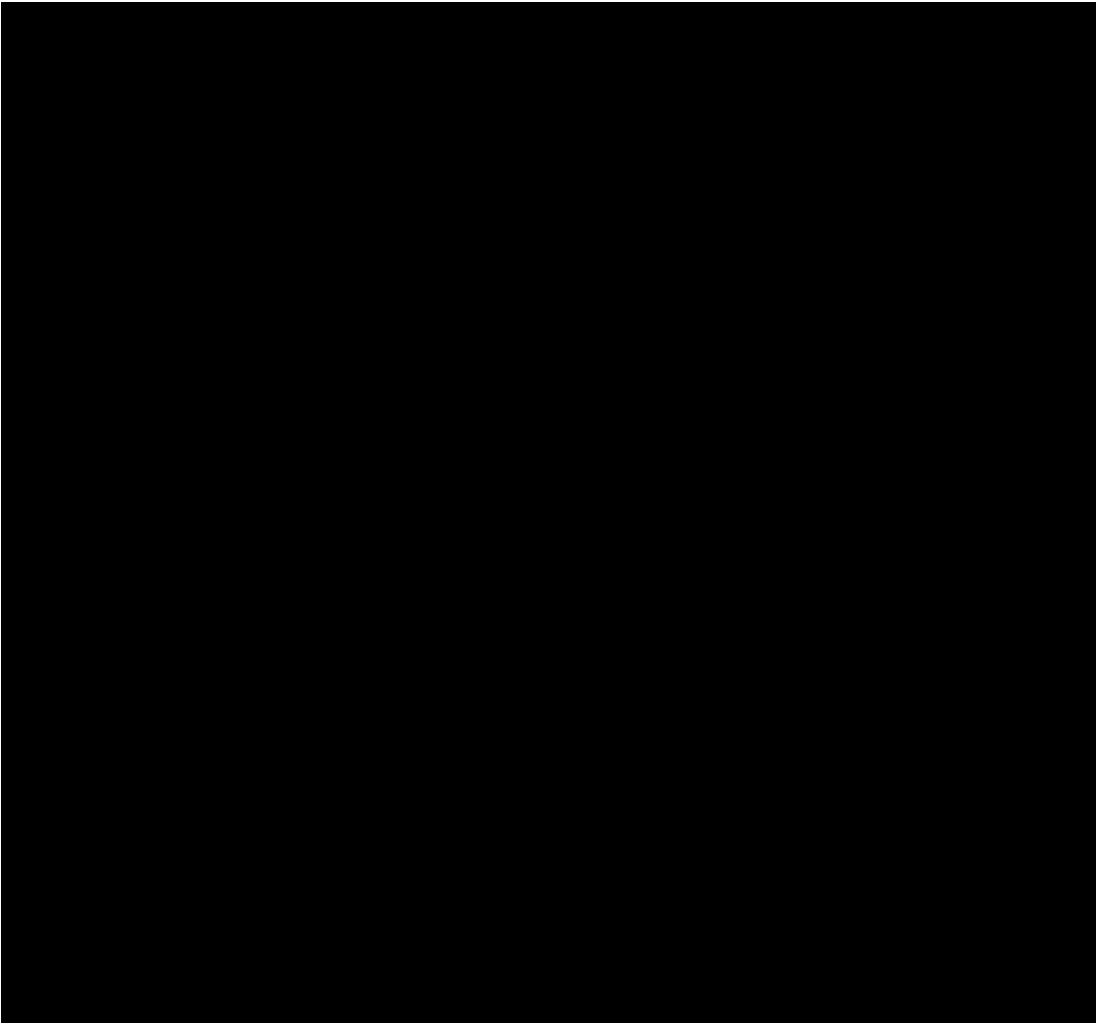 1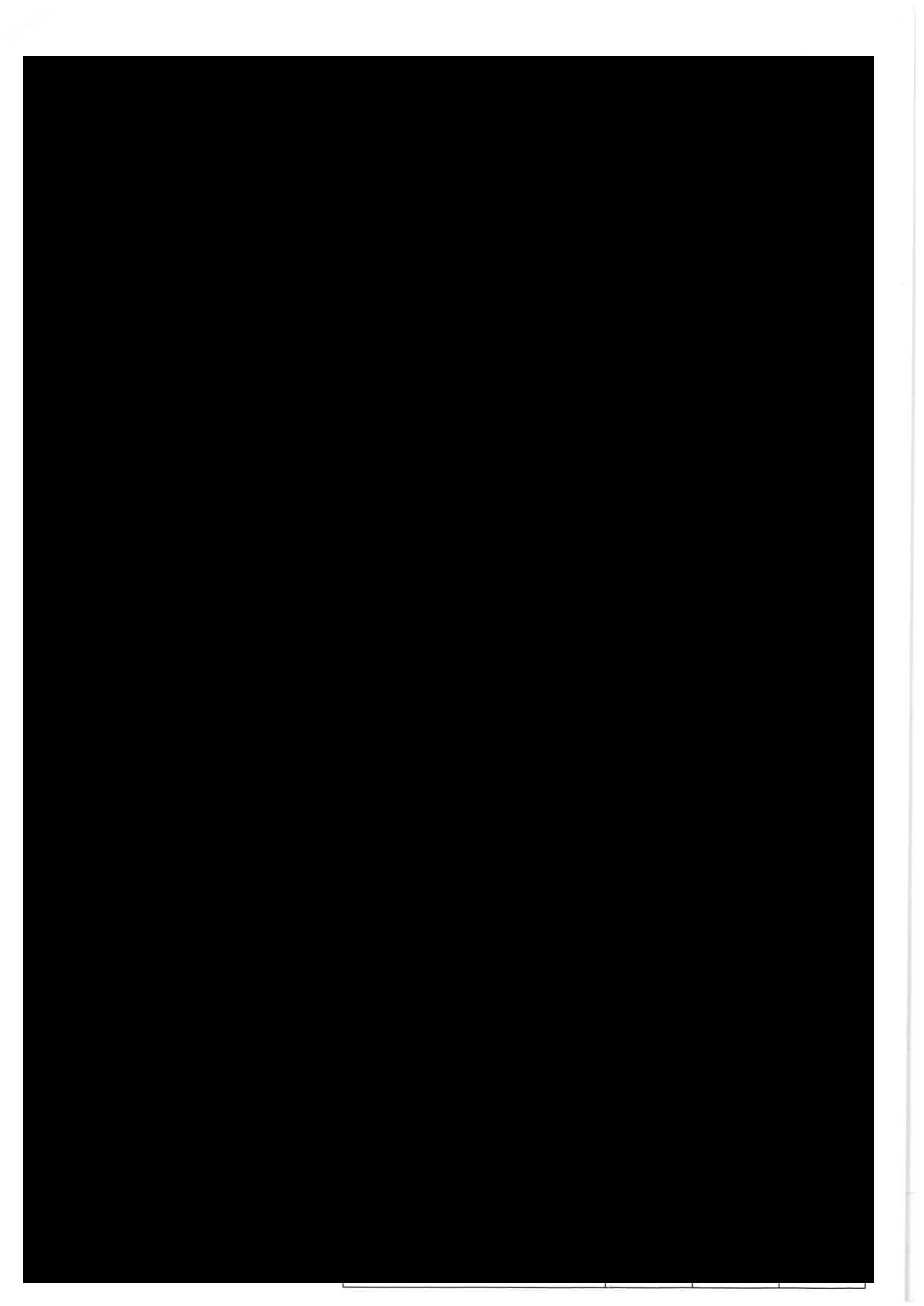 ZMĚNOVÝ LIST„SZ Březnice - oprava veřejných toalet a dílny"reg.č.stavby:smlouva:objednatel: zhotovitel:134V112000393NPÚ-ÚPS  Praha/2001H1170038/557/2017Národní památkový ústav, IČ: 75032333 LT-BAU, s.r.o.číslo ZL:03název ZL: předmět změny:Dvířka do komína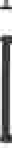 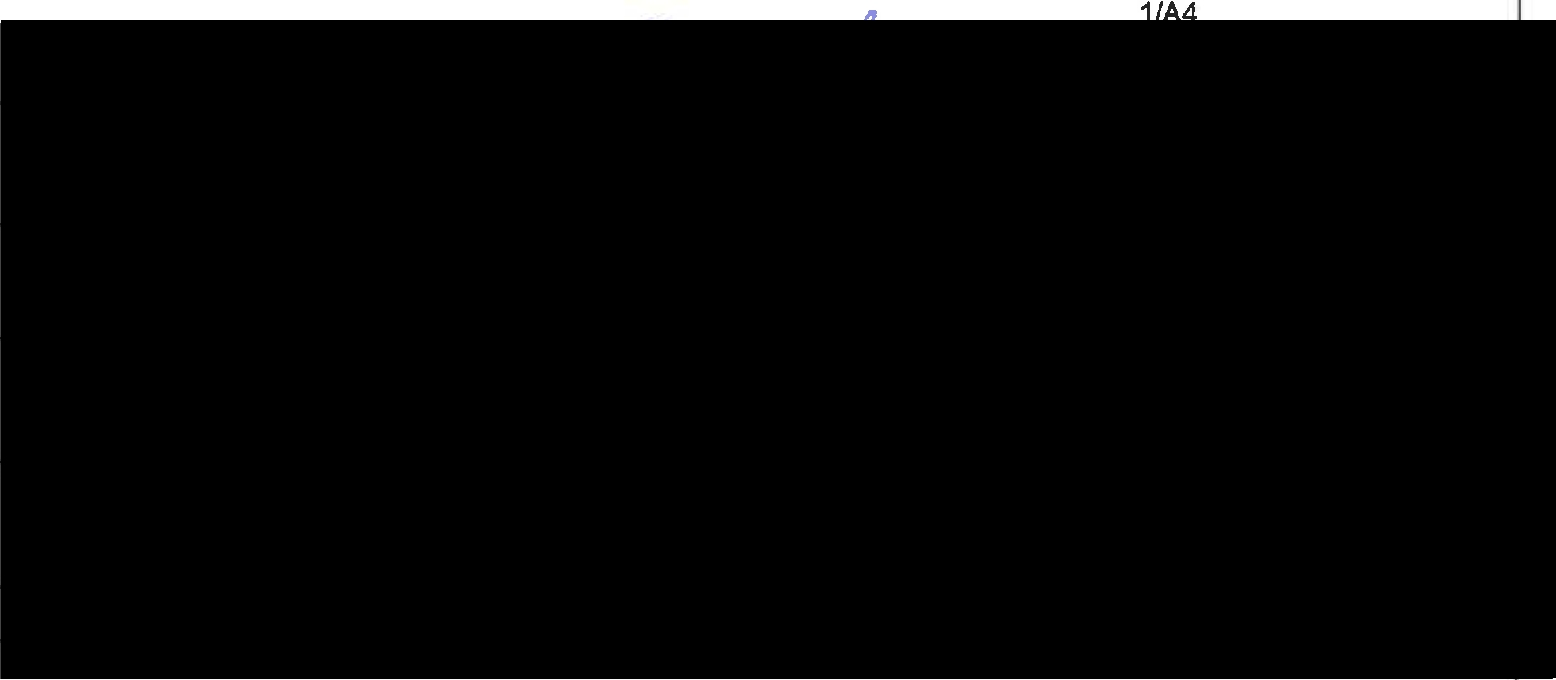 Jedná se o stavební vícepráce a dodávky nezbytné pro dokončení původní veřejné zakázky na základě nových poznatků při odkrývání konstrukcí. Potřeba provedení stavebních víceprací vznikla v důsledku okolností, které nebylo možné při zpracovávání projektové dokumentace s náležitou péčí předpokládat. Projektant nemohl provést sondy do konstrukcí nedemontovatelných bez následku trvalého poškození stávajícího stavu.Po otlučení omítek byl objevena nestabilní plenta komínového průduchu. Je nutné zachovat přístup do komínového průduchu.zdůvodnění nezbytnosti změny (poiadavek OPP, technické důvody):1) Technické důvody - zakrytí otvoru pro další použití, zachování přístupu do komínového průduchu.zdůvodnění příčin event. nepředvídatelností změny:Kontrola stavu konstrukcí, odhalení nálezových situací a jejich vyhodnocení bylo možné až po otlučeni vnitřních omítek zdůvodnění  nemožností  oddělení  prací a samostatného  zadání:Jedná se o částečnou technickou změnu prováděných prací na základě nálezových situací. Jedná se o výkony bezprostředně související s programovým plněním dodavatele. Samostatné zadání by bylo z hlediska organizace stavby ifinančních nákladů nelogické a neefektivní a z technicko-organizačních důvodů nemožné. Nelze oddělit a samostatně zadat.podpis projektanta :podpis TOS :podpis objednatele:Vyjádření projektantaPo odstranění omítek byla zjištěna tato nálezová situace => Otvor pro pfístup do komína. S navrženým řešením souhlasím, neboť se zachová přístup do komína.Vyjádření TOSNálezová situace při odkrytí dřive nedostupných konstrukcí a prvků. Rozsah předmětného plnění odpovídá skutečnosti. Souhlasím s provedením.Vyjádření investoraSouhlasím s realizací prací dle návrhu řešení této nálezové situace.Zakázka:SZ Březnice - oprava dílny na zámku Březnice - Změna 03 Dviřka do kominaPopisCena	Hmotnost	DPH	Cena s DPHCelkem (včetně DPH)www.euroCALC.cz	1 z 210 880  CZKPoř.	Kód	Alter. kód	Popis	MJ    Výměra bez ztr.	Jedn. cena	Cena	Jedn. hmotn.	Hmotnost	Jedn. suť	Suť0,10,138*9	1, 24.2-       16. 1070001000 	19Kč I		1,0   I		18,66	19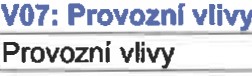  	V09: Ostatnl néklady		129 	17. 1 091404000	Práce na památkovém obiektu	Kč   I		1,0    I	 	 128,52129www.euroCALC .cz1z 1Příloha foto k ZL-03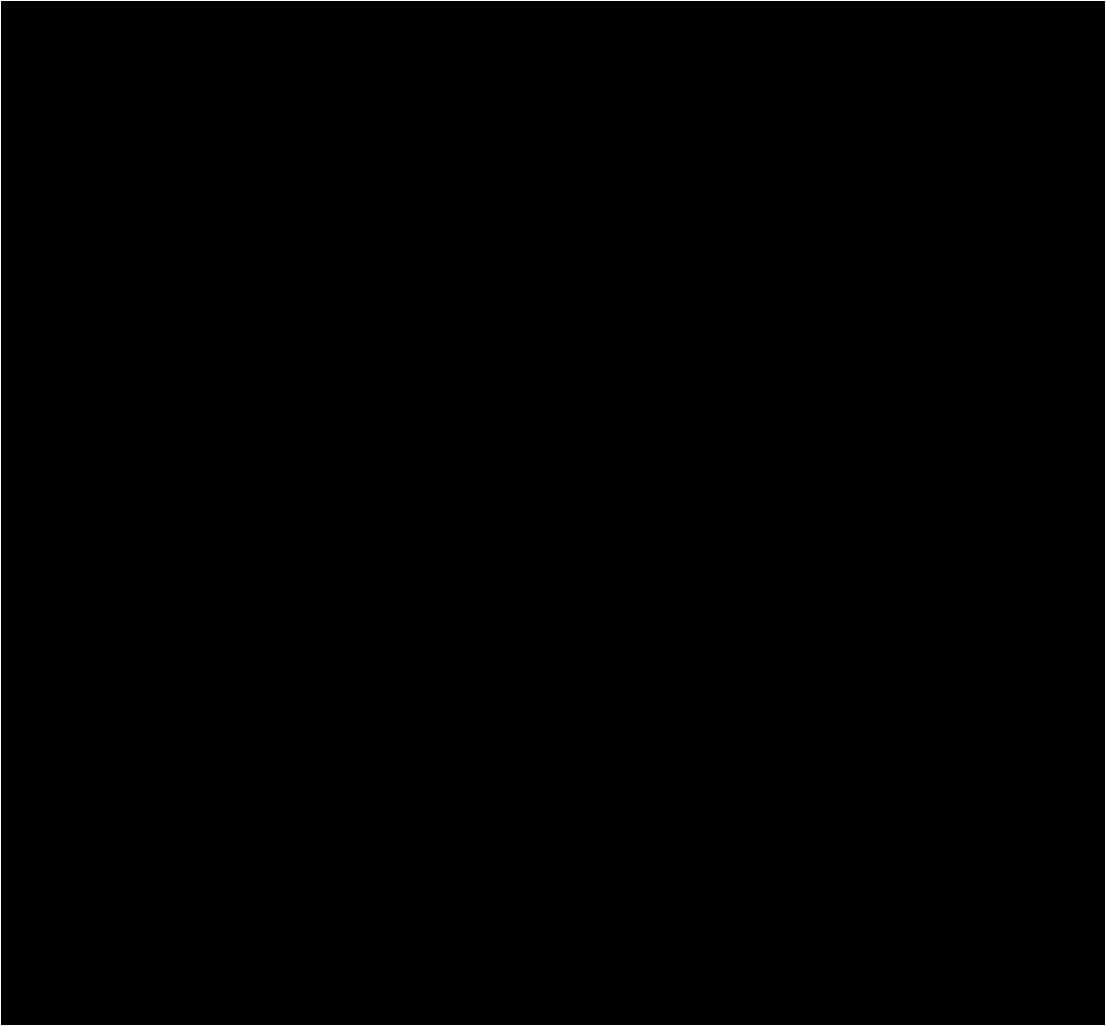 1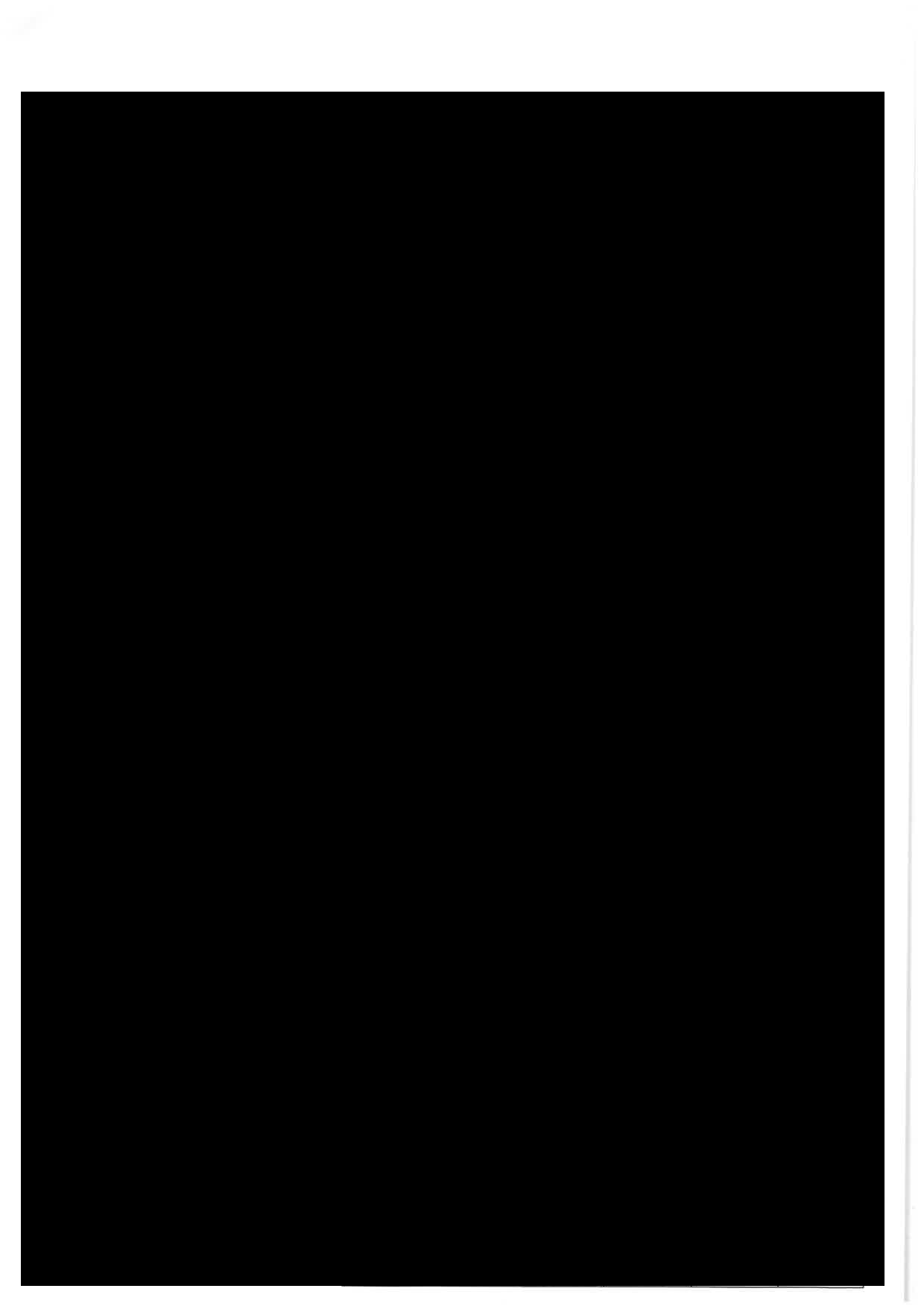 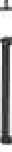 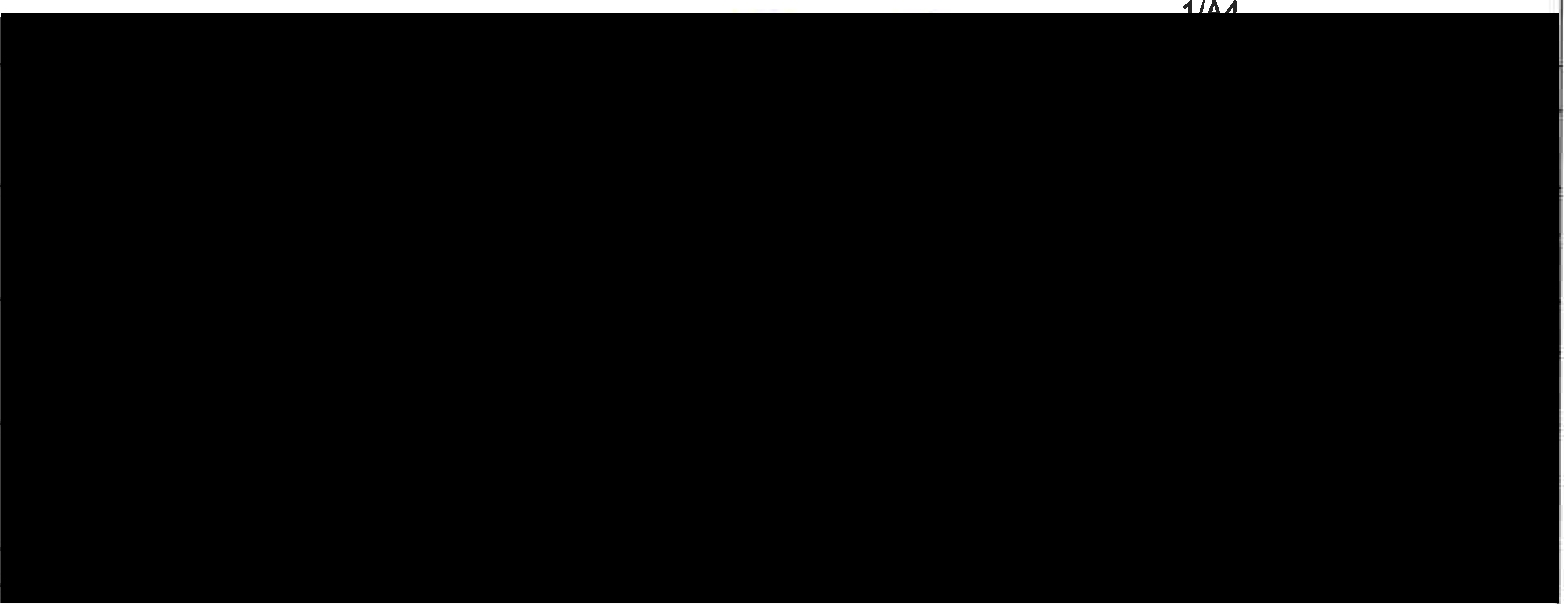 Zakázka:SZ Březnice - oprava veřejných toalet na zámku Březnice - Změna 04 - Úprava trasy kanalizacePopis	Cena	Hmotnost	DPH	Cena s DPHCelkem (bez DPH)DPHDPH 21 % ze základny: 2 501Celkem (včetně DPH)www .euroCALC.cz	1 z 12 5015255253 026  CZKPoř.	Kód	Alter. kód	Popis	MJ   Výměra bez ztr.	Jedn. cena	Cena	Jedn. hmotn.	Hmotnost	Jedn.suť	Suť80_01: Stavebni objekt 01001: Zemnl práce2 5014250,3	0,11091704030	Výkopové oráce+zásvo rýh oro vnitrní kanalizaci	m	1,7	250,00	425005: Komunikace	692	0,32. 1596811120Kladeni dlažby komunikaci pro pěší do lože z kameniva vel do 0,09 m2 plochy I m2do 50 m23,0	230,77	692	0,10100	0,3009: Ostatnl konstrukce a prAce	3-9-8.0.10,135•9	-1 -2-15-099: Přesun hmot HSV	1529. l 180Az0010	998011001  IPřesun hmot pro budovy s nosnou svislou konstrukci zděnou nebo kovovou -výška do6 m0,303	500,00	152721: Vnltřnl kanalizace	663	0,0I 10. 1721173403	i-- -	1Potrub(kanilizačnlplastovésvodné  systém  KG  DN150	I m  I	1,7   I	389,97 1	663 1	0,00277 1	o.o l	I	-  IV01:Průzkumné, 11eodetlcké a orolektové práce 	11. 1013244000	Dokumentace výrobní (dílenská 	1013254000	Dokumentace skutečného provedení stavb 	1,0 	1,04914.70	15 	34,30	34V03: Zařízeni staveniště1030001000	Zaflzenl staveniště - Rozsah ZS - souvisejlcí přípravné práce,vybaveni staveniště chemické WC„.,pl'ipojenl na Inženýrské sltě,zabezpeč44Kč I	1,0    I	44,10 I	4414.V04: Inženýrská činnost391.0   I		4.90 I	51042503000	Plán BOZP na staveništi1045002000	Komletačnl a  koordinační  činnostV07: Provoznl vl1070001000	Provozní vlivVOS: Ostatnl nákla1,0	34,30	345Kč I	1,0   I	4,9o I	5 	34       18. 1091404000	Práce na památkovém obiektu	Kč  I	1,0   I	34,30 l	34www.euroCALC.cz1 z1Příloha foto k ZL-04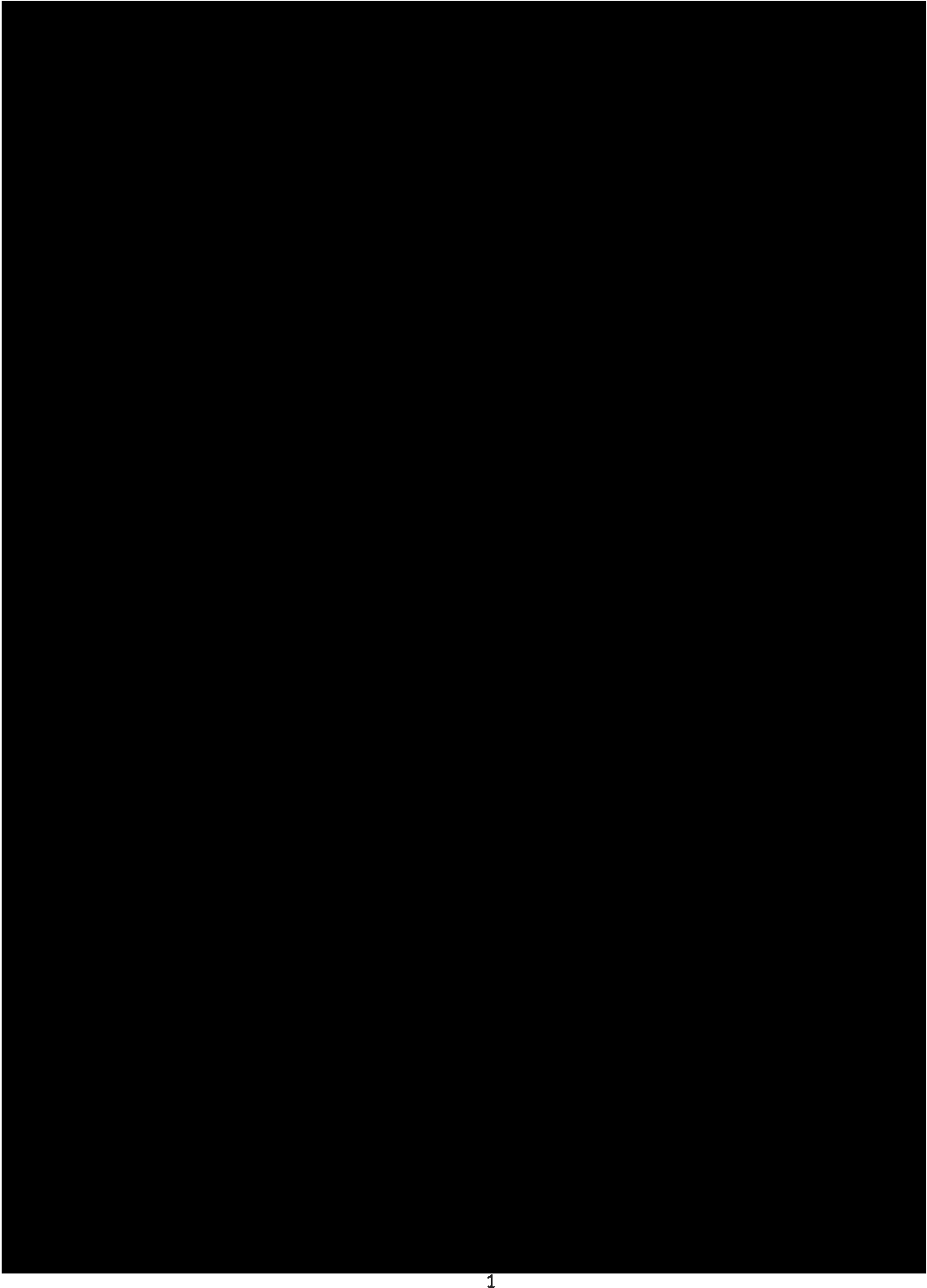 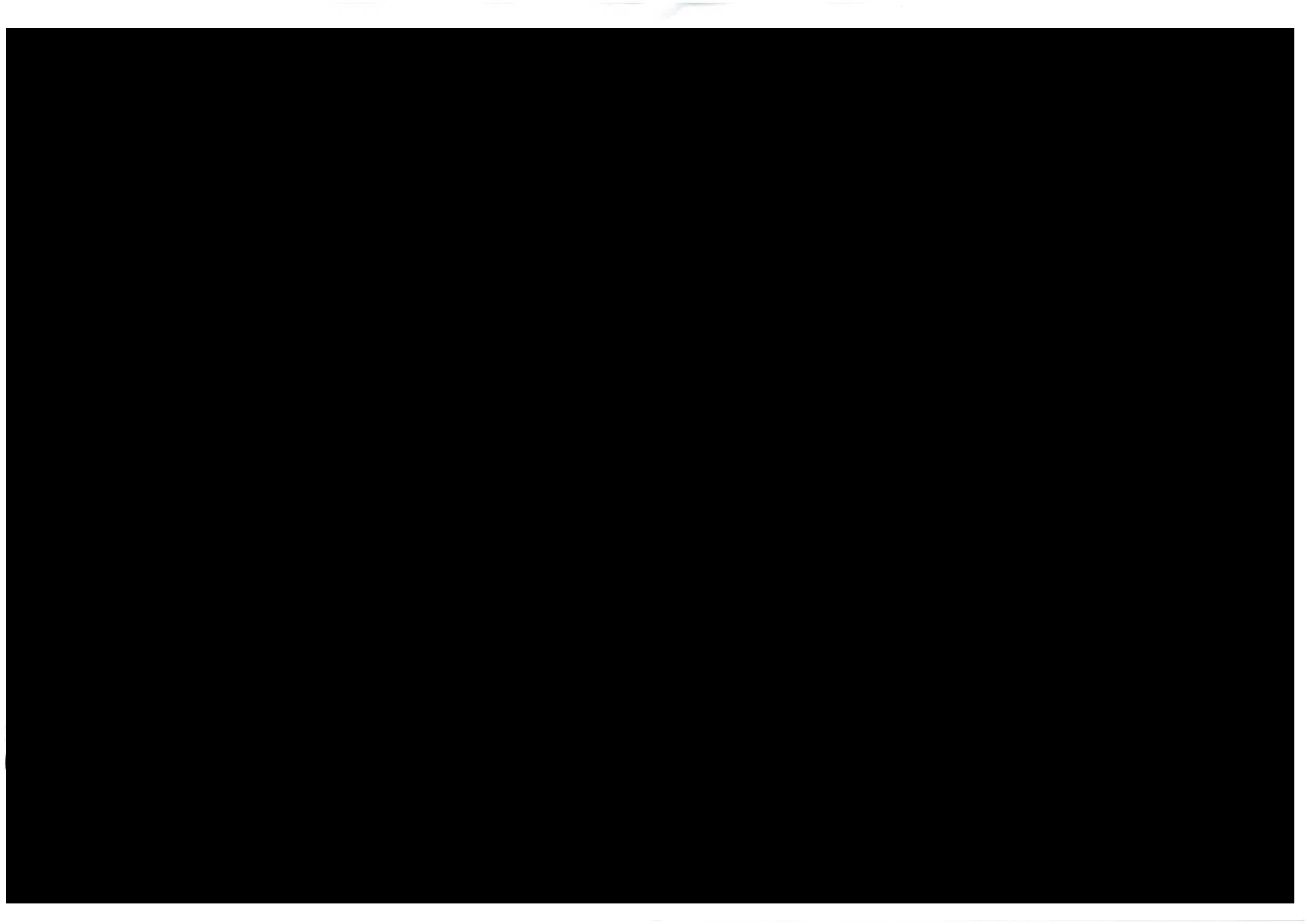 ZMĚNOVÝ LIST„SZ Březnice - oprava veřejných toalet a dílny"reg.č.stavby:smlouva:objednatel: zhotovitel:134V112000393NPÚ-ÚPS   Praha/2001H1170038/557/2017Národní památkový ústav, IČ:: 75032333 LT-BAU, s.r.o.čisto ZL:05ntizev ZL:Pochozí skleněné průhledy v podlaze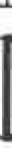 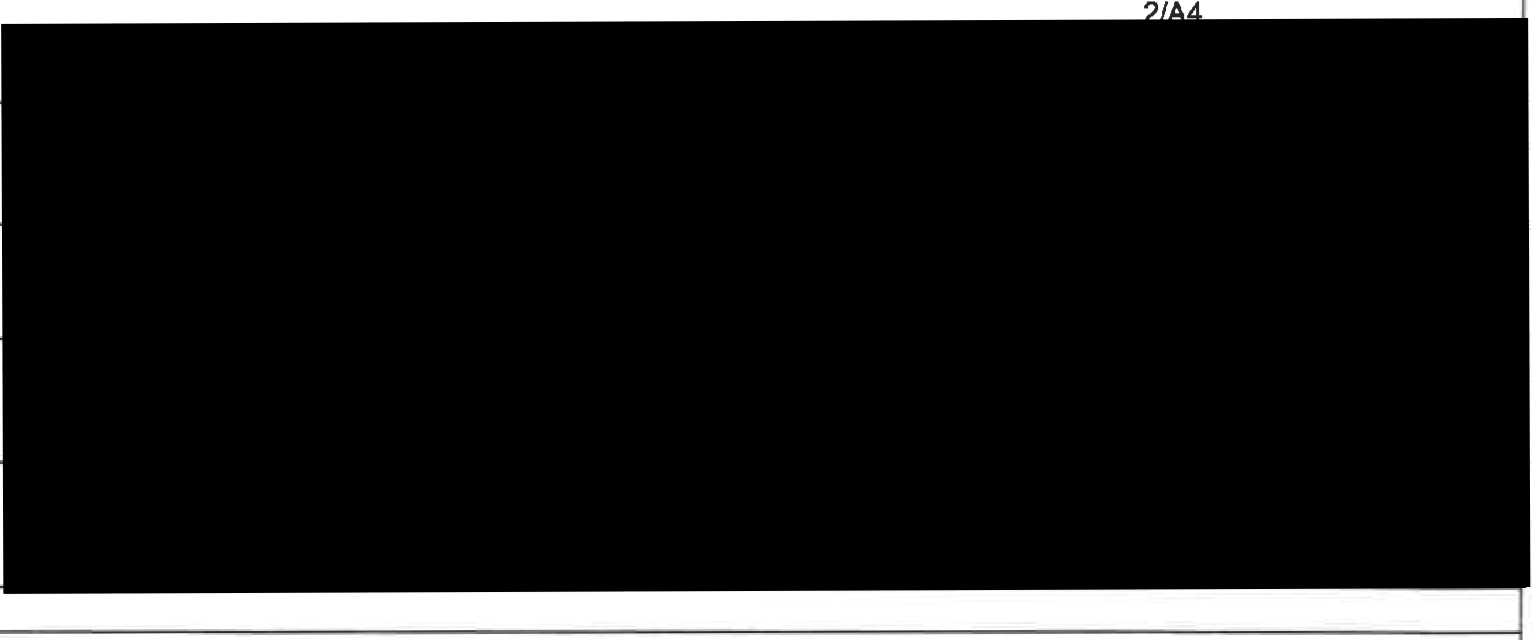 předmět změny:Jedná se o stavební vícepráce a dodávky vzniklé na základě nových poznatků při odkrývání konstrukcí. Potřeba provedení stavebních víceprací vznikla v důsledku okolností, které nebylo možné při zpracováváni projektové dokumentace s náležitou péčí předpokládat. Projektant nemohl provést sondy do konstrukcí nedemontovatelných bez následku trvalého poškození stávajícího stavu.Po oodstranění souvrství novodobých podlah byly objeveny zbytky historických podlah ve dvou výškových a historických úrovních.zdůvodnění nezbytnosti změny (požadavek OPP, technické důvody):Požadavek Správy objektu pro možnost prezentace nalezených vrstev historických podlah široké vefojnosti, požadavek byí akceptovám památkovým garantem.zdůvodnění pfíčin event nepředvídatelnosti změny:Odhalení stavu nálezové situace a jeho vyhodnocení bylo možné až po odstranění novodobých vrstev podlah. zdůvodněni nemoinostl odděleni prací a samostatného zadáni:Jedná se o částečnou technickou změnu prováděných prací na základě nálezových situací. Jedná se o výkony bezprostředně související s programovým plněním dodavatele. Samostatné zadání by bylo z hlediska organizace stavby ifinančních nákladů nelogické a neefektivní a z technícko-organízačni ch důvodů nemožné.Nelze oddělit a samostatně zadat.podpis projektanta :podpis TOS :podpis objednatele:Vyjádření projektantaPo demontáží podlah byla zjištěna tato nálezová situace => Původní zachovaná dlažba. S navrženými úpravami souhlasím.Vyjádřeni TOSS výše uvedeným popisem, zdůvodněním a rozsahem změny souhlasím.Vyjádření objednateleSouhlasím s realizací prací dle návrhu řešení této nálezové situace.Zakázka:SZ Březnice - oprava veřejných toalet na zámku Březnice - Změna 04 Skleněná podlahaPopis	Cena	Hmotnost	DPH	Cena s DPH50_01: Stavební  objekt  01	49 122	- 0 2	10 316	59 438'www.euroCALC. cz	1 z 3Výměra	Jedn.Poř.	Typ	Kód	Alter. kód	Popis	MJ	bez ztr.   Ztratné	Výměra	Jedn.cena	Cena	hmotn.	Hmotnost	Jedn.suť	SuťS0_01: Stavebni objekt 01	49 122	- 0,2267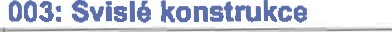 I mb I	5,8    I	-  I	5,8   I	46,oo I	267021:Silnoproud	8 3932438,405361,64	150,54	-	-7950,58	442,85	-	-099: Přesun hmot HSV11. I SP l180Az0010  \998011001  IPi'esun hmot pro budovy s nosnou svislou konstrukcí zděnou nebo kovovou -202,10 	vVška do 6 m 	-o, 54	- o. 54O , 4R	-  0,40I SP  l190Ln0010   1711491171   !Provedení izolace proti tlakové vodě z textilií - textilie podkladní, plocha	I m2 I	- 1,02  I	-  I	- 1.02  I	31,11  I	- 32 vodorovná-o. 54	- o, 54.o, 48	- o .48767: Konstrukce zámečnické	23 987I B 1767001	I	ID+m ocelový rám 0,6x0,9m, 0,6x0,8m, žárově zinkováno, nátěr (dle výkr .)	kg	57,2	-	57,2	419,00	23 967• 1124	-o17.   SP  432Az0024   998771201	%	5,47	-	5 47	- 10,66	- 58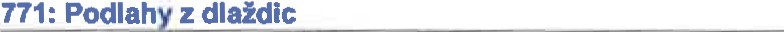 18.	H  432Fg2324	m2	- 0.494	-	- 0,494	780,00	- 386	0,00236 1	- 0,0-o. 48*1, 03	- o. 494www.euroCALC .cz	1 z 219. I  H  l432Sg2012  ITAA35030   !Dlaždice slinutá neglazovaná keramická TAURUS COLOR 30x30 - rozměry  I m2 298x298x9 mm, barva 30 S Mocca, Jakost 1- 0,556	- 0,556	412,50	229-0,54 '1 ,03	- "• 5 ':l6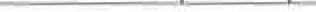 787: Zasklíváni	14 93323. I B  1787001	I	ID+m lepené sklo CONEX 20mm vč.přísl.	I m2 I	1.02   I	-  I	1,02  I    14 640,oo I  14 933960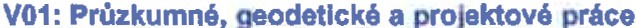 24.    ON  013244000	Kč	1,0	-	1,0	288,00	28825.    ON  013254000	ovedenf stavb	Kč	1,0	-	1,0	672,00	672V03: Zařlzenl staveniště	846I ON 1030001000  I	IZarízení staveniště - Rozsah ZS - související přípravné práce,vybaveni	I Kč  I	1,0    I	- I	1,0   I	846.oo I	846staveniště chemické WC„„připojenf  na inženýrské sltě,zabezpečV04: lnžen"rská činnost	768ON 041403000	Koordinátor BOZP na staveništi	Kč	-	-ON 042503000	Plán BOZP na staveništi	Kč	1,0	-	1,0	96,00	96ON  045002000	KomQfetačni a koordinační činnost	Kč	1,0	-	1,0	672,00	672V07: Provoznl vil	96 	30. I ON 1070001000   I	IProvoznl vlivy	I Kč I	1,0    I    -  I		1,0    I	96,oo I	96V09: Ostatní náklad}':	67231. I ON 1091404000  I	!Práce na památkovém objektu	I Kč  I	1,0     I	-  I	1,0   J	012.00 I	672www.euroCALC.cz	2z2Příloha foto k ZL-05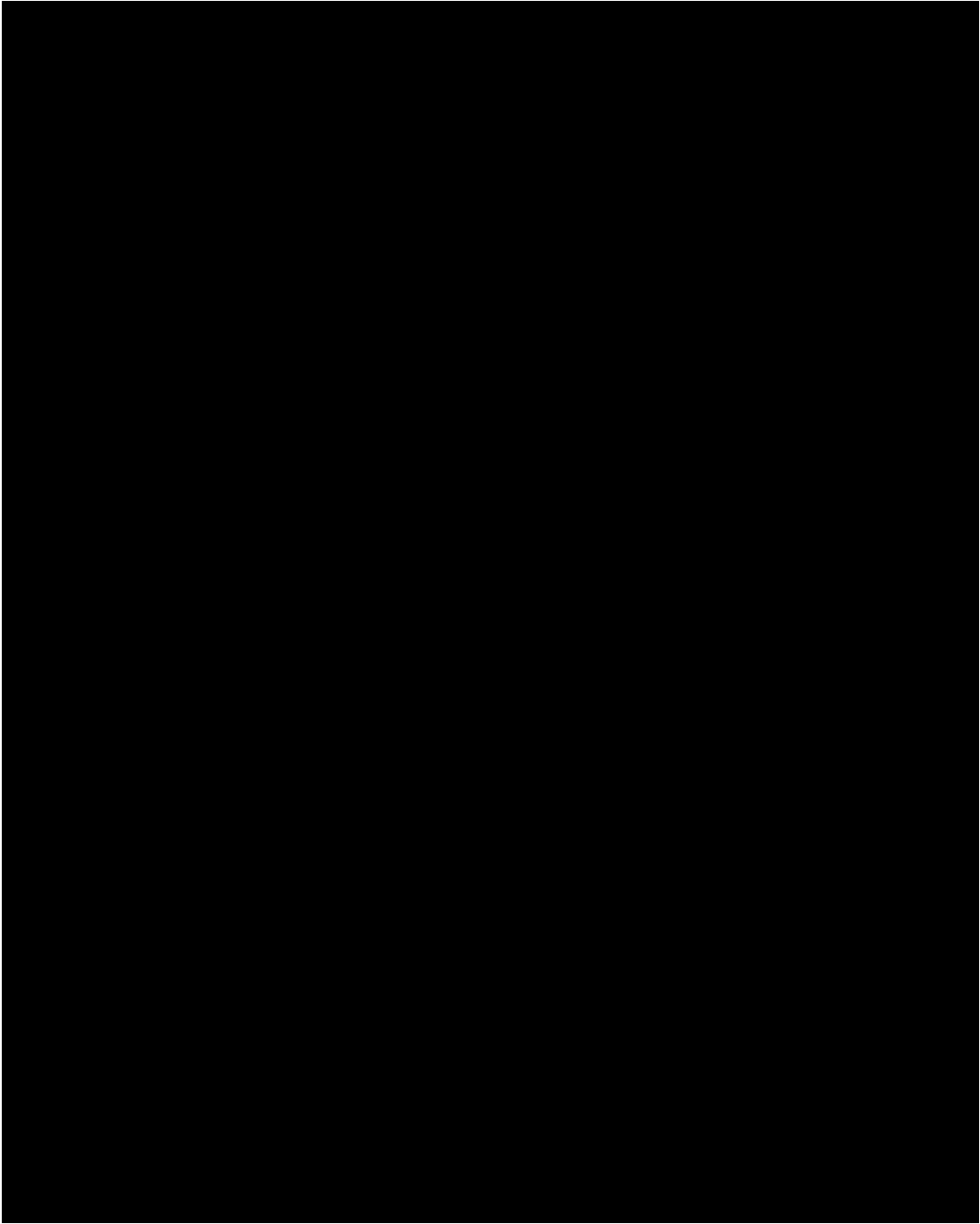 1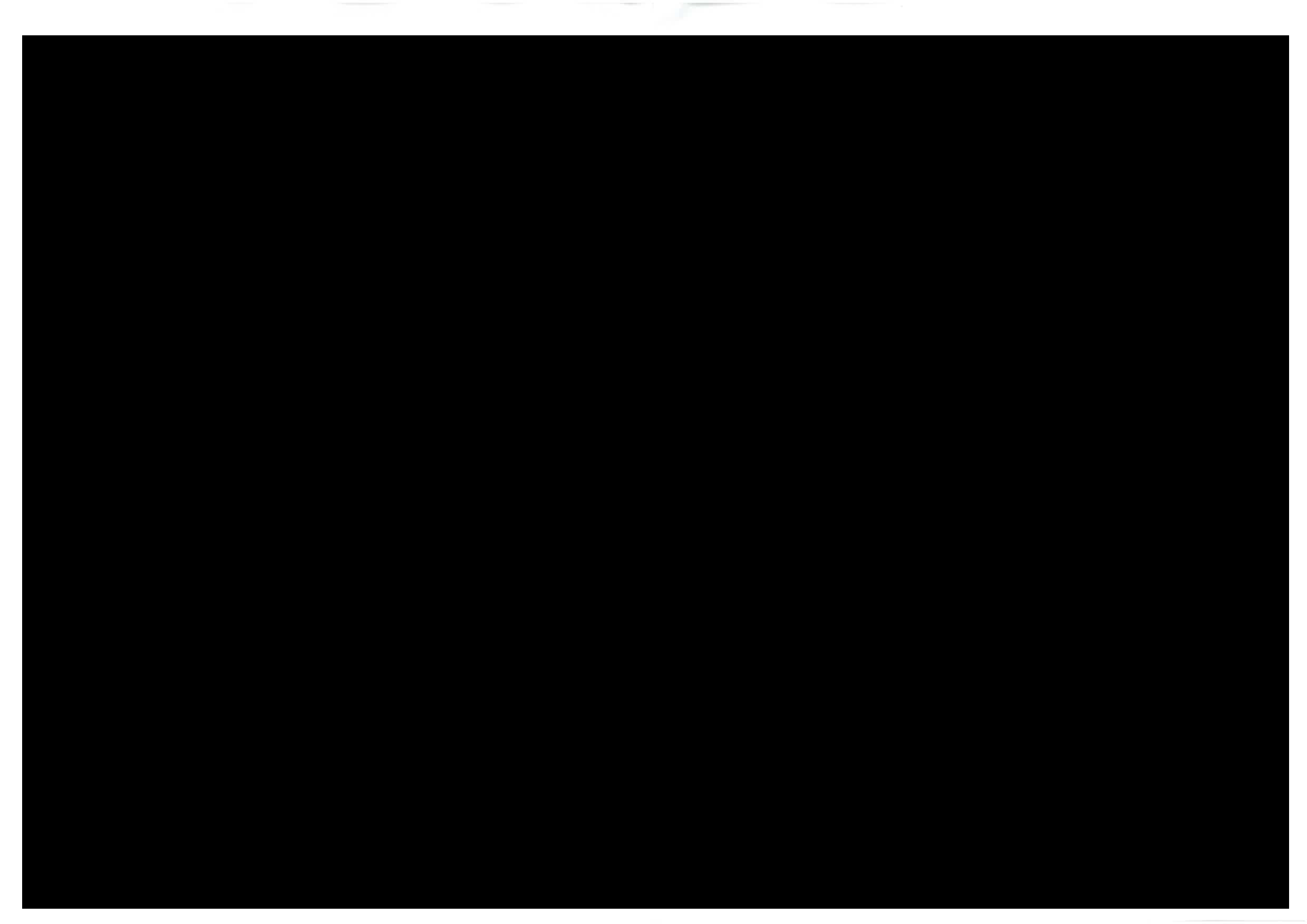 S0_01: Stavební objekt 0137 1423,24,2003: Svislé konstrukce9 495 	  3.01. 310238211Zazdívka otvorů pi do 1m2 ve zdivu nadzákladovém cihlami pálenými nam30,4914 192,692 0591,877500.9-MVC2. 317231629Zdivo klenbových pásů z clhel plných dl 290 mm pevnosti P 20 na MVC 15m30,525 792,333 0121,927811,0-3. 317351101Zřízeni bedněni v do 4 m klenbovVc:h oásů válcovvchm21,2614,297370,00955o.o-4. 317351102Odstraněnibedněni v do 4 m klenbovVt>h pásů válCOYVc:hm21,2178,65214--5. 317351103Připlatek k bedněniklenbových pásů z.a zfízení iodstranění podpěrné konstrukce v přes 4 do 6 mm21,285,651030,00229o.o-6. 349231811Pfizdívka ostění z cihel ti do 150 mm - nnii7ít n'.111odní cihlym24,0842,613 3700,267231,1-006: Úpravy POvrc:hu230o.o7. 1621321121	Vápenocementová omítka hladká jednovrstvá vnějších podhledů nanášená	m27. 1621321121	Vápenocementová omítka hladká jednovrstvá vnějších podhledů nanášená	m27. 1621321121	Vápenocementová omítka hladká jednovrstvá vnějších podhledů nanášená	m21,0230,392300,02310	o.o0,02310	o.o0,02310	o.oZMĚNOVÝ LISTZMĚNOVÝ LISTZMĚNOVÝ LISTZMĚNOVÝ LISTZMĚNOVÝ LIST„SZ Březnice - oprava veřejných toalet a dílny"„SZ Březnice - oprava veřejných toalet a dílny"„SZ Březnice - oprava veřejných toalet a dílny"„SZ Březnice - oprava veřejných toalet a dílny"„SZ Březnice - oprava veřejných toalet a dílny"reg.č.stavby:smlouva:objednatel: zhotovitel:134V112000393NPÚ-ÚPS Praha/2001H1170038/557/2017Národní památkový ústav, IC: 75032333 LT-BAU, s.r.o.134V112000393NPÚ-ÚPS Praha/2001H1170038/557/2017Národní památkový ústav, IC: 75032333 LT-BAU, s.r.o.číslo ZL:číslo ZL:reg.č.stavby:smlouva:objednatel: zhotovitel:134V112000393NPÚ-ÚPS Praha/2001H1170038/557/2017Národní památkový ústav, IC: 75032333 LT-BAU, s.r.o.134V112000393NPÚ-ÚPS Praha/2001H1170038/557/2017Národní památkový ústav, IC: 75032333 LT-BAU, s.r.o.0202název ZL:	Bourání přizdívky parapetunázev ZL:	Bourání přizdívky parapetunázev ZL:	Bourání přizdívky parapetunázev ZL:	Bourání přizdívky parapetunázev ZL:	Bourání přizdívky parapetupředmět změny:Jedná se o stavební vícepráce a dodávky nezbytné pro dokončení původní veřejné zakázky na základě nových poznatků při odkrývání konstrukcí. Potřeba provedení stavebních víceprací vznikla v důsledku okolností, které nebylo možné při zpracovávání projektové dokumentace s náležitou péčí předpokládat. Projektant nemohl provést sondy do konstrukcí nedemontovatelných bez následku trvalého poškození stávajícího stavu.Po otlučení omítek byl objevena nežádoucí novodobá přizdívka parapetu ve špatném technickém stavu.předmět změny:Jedná se o stavební vícepráce a dodávky nezbytné pro dokončení původní veřejné zakázky na základě nových poznatků při odkrývání konstrukcí. Potřeba provedení stavebních víceprací vznikla v důsledku okolností, které nebylo možné při zpracovávání projektové dokumentace s náležitou péčí předpokládat. Projektant nemohl provést sondy do konstrukcí nedemontovatelných bez následku trvalého poškození stávajícího stavu.Po otlučení omítek byl objevena nežádoucí novodobá přizdívka parapetu ve špatném technickém stavu.předmět změny:Jedná se o stavební vícepráce a dodávky nezbytné pro dokončení původní veřejné zakázky na základě nových poznatků při odkrývání konstrukcí. Potřeba provedení stavebních víceprací vznikla v důsledku okolností, které nebylo možné při zpracovávání projektové dokumentace s náležitou péčí předpokládat. Projektant nemohl provést sondy do konstrukcí nedemontovatelných bez následku trvalého poškození stávajícího stavu.Po otlučení omítek byl objevena nežádoucí novodobá přizdívka parapetu ve špatném technickém stavu.předmět změny:Jedná se o stavební vícepráce a dodávky nezbytné pro dokončení původní veřejné zakázky na základě nových poznatků při odkrývání konstrukcí. Potřeba provedení stavebních víceprací vznikla v důsledku okolností, které nebylo možné při zpracovávání projektové dokumentace s náležitou péčí předpokládat. Projektant nemohl provést sondy do konstrukcí nedemontovatelných bez následku trvalého poškození stávajícího stavu.Po otlučení omítek byl objevena nežádoucí novodobá přizdívka parapetu ve špatném technickém stavu.předmět změny:Jedná se o stavební vícepráce a dodávky nezbytné pro dokončení původní veřejné zakázky na základě nových poznatků při odkrývání konstrukcí. Potřeba provedení stavebních víceprací vznikla v důsledku okolností, které nebylo možné při zpracovávání projektové dokumentace s náležitou péčí předpokládat. Projektant nemohl provést sondy do konstrukcí nedemontovatelných bez následku trvalého poškození stávajícího stavu.Po otlučení omítek byl objevena nežádoucí novodobá přizdívka parapetu ve špatném technickém stavu.zdůvodnění nezbytnosti změny (požadavek OPP, technické důvody):Technické důvody - špatný technický stavPožadavek památkového garantazdůvodnění nezbytnosti změny (požadavek OPP, technické důvody):Technické důvody - špatný technický stavPožadavek památkového garantazdůvodnění nezbytnosti změny (požadavek OPP, technické důvody):Technické důvody - špatný technický stavPožadavek památkového garantazdůvodnění nezbytnosti změny (požadavek OPP, technické důvody):Technické důvody - špatný technický stavPožadavek památkového garantazdůvodnění nezbytnosti změny (požadavek OPP, technické důvody):Technické důvody - špatný technický stavPožadavek památkového garantazdůvodnění příčin event. nepředvídatelnosti změny:Kontrola stavu konstrukci, odhalení nálezových situací a jejich vyhodnocení bylo možné až po otlučení vnitřních omítekzdůvodnění příčin event. nepředvídatelnosti změny:Kontrola stavu konstrukci, odhalení nálezových situací a jejich vyhodnocení bylo možné až po otlučení vnitřních omítekzdůvodnění příčin event. nepředvídatelnosti změny:Kontrola stavu konstrukci, odhalení nálezových situací a jejich vyhodnocení bylo možné až po otlučení vnitřních omítekzdůvodnění příčin event. nepředvídatelnosti změny:Kontrola stavu konstrukci, odhalení nálezových situací a jejich vyhodnocení bylo možné až po otlučení vnitřních omítekzdůvodnění příčin event. nepředvídatelnosti změny:Kontrola stavu konstrukci, odhalení nálezových situací a jejich vyhodnocení bylo možné až po otlučení vnitřních omítekzdůvodnění nemožnosti oddělení prací a samostatného zadání:Jedná se o částečnou technickou změnu prováděných prací na základě nálezových situací. Jedná se o výkony bezprostředně související s programovým plněním dodavatele. Samostatné zadání by bylo z hlediska organizace stavby ifinančních nákladů nelogické a neefektivní a z technicko-organizačních  důvodů nemožné. Nelze oddělit a samostatně zadat.zdůvodnění nemožnosti oddělení prací a samostatného zadání:Jedná se o částečnou technickou změnu prováděných prací na základě nálezových situací. Jedná se o výkony bezprostředně související s programovým plněním dodavatele. Samostatné zadání by bylo z hlediska organizace stavby ifinančních nákladů nelogické a neefektivní a z technicko-organizačních  důvodů nemožné. Nelze oddělit a samostatně zadat.zdůvodnění nemožnosti oddělení prací a samostatného zadání:Jedná se o částečnou technickou změnu prováděných prací na základě nálezových situací. Jedná se o výkony bezprostředně související s programovým plněním dodavatele. Samostatné zadání by bylo z hlediska organizace stavby ifinančních nákladů nelogické a neefektivní a z technicko-organizačních  důvodů nemožné. Nelze oddělit a samostatně zadat.zdůvodnění nemožnosti oddělení prací a samostatného zadání:Jedná se o částečnou technickou změnu prováděných prací na základě nálezových situací. Jedná se o výkony bezprostředně související s programovým plněním dodavatele. Samostatné zadání by bylo z hlediska organizace stavby ifinančních nákladů nelogické a neefektivní a z technicko-organizačních  důvodů nemožné. Nelze oddělit a samostatně zadat.zdůvodnění nemožnosti oddělení prací a samostatného zadání:Jedná se o částečnou technickou změnu prováděných prací na základě nálezových situací. Jedná se o výkony bezprostředně související s programovým plněním dodavatele. Samostatné zadání by bylo z hlediska organizace stavby ifinančních nákladů nelogické a neefektivní a z technicko-organizačních  důvodů nemožné. Nelze oddělit a samostatně zadat.vliv na cenu dila:	NE	rozpočet:	méněpráceNEcena:	bez DPH	o	Kč21%DPH	o	Kčcelkem	o	Kčvliv na cenu dila:	NE	rozpočet:	méněpráceNEcena:	bez DPH	o	Kč21%DPH	o	Kčcelkem	o	Kčvliv na cenu dila:	NE	rozpočet:	méněpráceNEcena:	bez DPH	o	Kč21%DPH	o	Kčcelkem	o	Kčvliv na cenu dila:	NE	rozpočet:	méněpráceNEcena:	bez DPH	o	Kč21%DPH	o	Kčcelkem	o	Kčvliv na cenu dila:	NE	rozpočet:	méněpráceNEcena:	bez DPH	o	Kč21%DPH	o	Kčcelkem	o	Kčvliv na cenu díla:	ANO	rozpočet:	v pfí/oze ZL	vícepráceANOcena:	bez DPH	4 090	Kč21%DPH	859	Kčcelkem	4 949	Kčvliv na cenu díla:	ANO	rozpočet:	v pfí/oze ZL	vícepráceANOcena:	bez DPH	4 090	Kč21%DPH	859	Kčcelkem	4 949	Kčvliv na cenu díla:	ANO	rozpočet:	v pfí/oze ZL	vícepráceANOcena:	bez DPH	4 090	Kč21%DPH	859	Kčcelkem	4 949	Kčvliv na cenu díla:	ANO	rozpočet:	v pfí/oze ZL	vícepráceANOcena:	bez DPH	4 090	Kč21%DPH	859	Kčcelkem	4 949	Kčvliv na cenu díla:	ANO	rozpočet:	v pfí/oze ZL	vícepráceANOcena:	bez DPH	4 090	Kč21%DPH	859	Kčcelkem	4 949	KčCELKOVÁ BILANCE MÉNĚPRACÍ A VÍCEPRACÍ	cena:	bez DPH	4 090	Kč21%DPH	859	Kčcelkem	4 949	KčCELKOVÁ BILANCE MÉNĚPRACÍ A VÍCEPRACÍ	cena:	bez DPH	4 090	Kč21%DPH	859	Kčcelkem	4 949	KčCELKOVÁ BILANCE MÉNĚPRACÍ A VÍCEPRACÍ	cena:	bez DPH	4 090	Kč21%DPH	859	Kčcelkem	4 949	KčCELKOVÁ BILANCE MÉNĚPRACÍ A VÍCEPRACÍ	cena:	bez DPH	4 090	Kč21%DPH	859	Kčcelkem	4 949	KčCELKOVÁ BILANCE MÉNĚPRACÍ A VÍCEPRACÍ	cena:	bez DPH	4 090	Kč21%DPH	859	Kčcelkem	4 949	Kčvliv na termín dokončení:Práce a dodávky nemají vliv na termín dokončení dílavliv na termín dokončení:Práce a dodávky nemají vliv na termín dokončení dílavliv na termín dokončení:Práce a dodávky nemají vliv na termín dokončení dílavliv na termín dokončení:Práce a dodávky nemají vliv na termín dokončení dílavliv na termín dokončení:Práce a dodávky nemají vliv na termín dokončení dílajiné vlivy (na změnu PO apod.):jiné vlivy (na změnu PO apod.):jiné vlivy (na změnu PO apod.):jiné vlivy (na změnu PO apod.):jiné vlivy (na změnu PO apod.):přílohy : RozpočetVýkres 02 Ing. Petr Sukdolák Fotodokumentacepřílohy : RozpočetVýkres 02 Ing. Petr Sukdolák Fotodokumentace2/A41/A42/A41/A42/A41/A4přílohy : RozpočetVýkres 02 Ing. Petr Sukdolák Fotodokumentacepřílohy : RozpočetVýkres 02 Ing. Petr Sukdolák Fotodokumentacepodpis zhotovitele:podpis zhotovitele:podpis projektanta :podpis projektanta :podpis TOS :podpis TOS :podpis objednatele:podpis objednatele:Vyjádi'ení projektantaVyjádi'ení projektantaVyjádi'ení projektantaVyjádi'ení projektantaVyjádi'ení projektantaPo odstranění omítek byla zjištěna tato nálezová situace => Novodobá přizdívka parapetu. S navrženou úpravou souhlasím.Po odstranění omítek byla zjištěna tato nálezová situace => Novodobá přizdívka parapetu. S navrženou úpravou souhlasím.Po odstranění omítek byla zjištěna tato nálezová situace => Novodobá přizdívka parapetu. S navrženou úpravou souhlasím.Po odstranění omítek byla zjištěna tato nálezová situace => Novodobá přizdívka parapetu. S navrženou úpravou souhlasím.Vyjádření TOSNálezová situace při odkrytí dřive nedostupných konstrukcí a prvků. Rozsah předmětného plnění odpovídá skutečnosti. Souhlasím s provedením.Vyjádření TOSNálezová situace při odkrytí dřive nedostupných konstrukcí a prvků. Rozsah předmětného plnění odpovídá skutečnosti. Souhlasím s provedením.Vyjádření TOSNálezová situace při odkrytí dřive nedostupných konstrukcí a prvků. Rozsah předmětného plnění odpovídá skutečnosti. Souhlasím s provedením.Vyjádření TOSNálezová situace při odkrytí dřive nedostupných konstrukcí a prvků. Rozsah předmětného plnění odpovídá skutečnosti. Souhlasím s provedením.Vyjádření objednateleSouhlasím s realizací prací dle návrhu řešení této nálezové situace.Vyjádření objednateleSouhlasím s realizací prací dle návrhu řešení této nálezové situace.Vyjádření objednateleSouhlasím s realizací prací dle návrhu řešení této nálezové situace.Vyjádření objednateleSouhlasím s realizací prací dle návrhu řešení této nálezové situace.4.111Ba0102997013803Poplatek za uložení stavebního odpadu na skládce - z keramických materiálůt1,17600,00702--5.180Bz0020Vnitrostavenlštní doprava suti a vybouraných hmot - vzdálenost do 1O mt1,17218,62256---6.180Bz0020Vnitrostavenlštni doprava suti a vybouraných hmot - vzdálenost za každých dalšich 5 mt1,1724,3729---7.971033591Vybourání otvorů ve zdivu cihelném pi do 1m2 na MVC nebo MV ti přes 900 mm - ruční bourání nadpraži ti.stěny do 1mm30,651806,291 174--1,800001,800001,2V01: Průzkumné, geodetické a projektovéráce569. 013244000Dokumentace výrobní (dílenskáKč 	10. 013254000Dokumentace skutečného provedení stavbKč	1,0	56,35-	56 	V04: Inženýrská činnost6712.Kč-13.  042503000Plán BOZP na staveništiKč1,010,351014.  045002000Kom  letačni a koordinační činnostKč1,056,35 	56 	vliv na cenu díla:ANOrozpočet:méněpráceANOcena:bez DPH-136Kč21%DPH-29Kčcelkem-165Kčvliv na cenu díla:ANOrozpočet:v pfíloze ZLvícepráceANOcena:bez DPH9 128Kč21%DPH1 917Kčcelkem11 045KčCELKOVÁ BILANCE MÉNĚPRACÍ A VÍCEPRACÍcena:bez DPH8 992Kč21%DPH1 888Kčcelkem10 880Kčvliv na termín dokončení:Práce a dodávky nemají vliv na termín dokončení dílajiné vlivy (na změnu PO apod.):přílohy : RozpočetVýkres 03 Ing. Petr Sukdolák Fotodokumentace2/A4podpis zhotovitele:50_01: Stavební objekt 018 992- o.o188810 880006: Úpravy povrchu- 100- 0,0- 21- 121009: Ostatní konstrukce a práce485102587099: Přesun hmot HSV- 36- 8- 44766: Konstrukce truhlářské8 00016809 680V01:Průzkumné, geodetické a projektové práce18439222V03: Zařízení staveniště16535200V04: Inženýrská činnost14731178V07: Provozní vlivy19423V09: Ostatní náklady12927156Celkem (bez DPH)8 992DPH1 888DPH 21 % ze základny: 8 99218884.111Ba0102997013803Poplatek za uložení stavebního odpadu na skládce - z keramických materiálůt0,138600,0063--5.180Bz0020Vnitrostavenlštnr doprava suti a vybouraných hmot - vzdálenost do 1O mt0,138218,6230---6.180Bz0020Vnitrostavenlštní doprava suti a vybouraných hmot - vzdálenost za každých dalších 5 mt0,13824,373---7.971033441Vybourání otvorů ve zdívu cihelném pi do 0,25 m2 na MVC nebo MV ti do 300 mmkus1,0202,53203-O, 138000,10,1099: Přesun hmot HSV.368. l180Az0010998011001IPresun hmot pro budovy s nosnou svislou konstrukcí zděnou nebo kovovou -- 0,073- 0,073500,00- 36'•ška do 6 m766: Konstrukce truhlářské8 000[	s. 1 166001Ilo+m drevěná dvirka dre prnohy 03V01: Průzkumné, geodetické a prolektové práceI kus J1,0I8 000.00 I- 8-ooo I184I-  II- I10. 1013244000Dokumentace výrobnl (dílenskáKč1,055,085511. 1013254000Dokumentace skutečného provedení stavbVOJ: Zařlz:enl staveništěKč1,0128,5012916512. 1030001000Zařlzenl staveniště - Rozsah ZS - souvisejlcl prípravné práce,vybaveniKč1,0165,24165staveniště chemické WC„„pi'ipojení na Inženýrské sítě.zabezpečV04: lnienýrská činnost14713.Kč      14. 1 042503000 	 15. 1045002000Plán BOZP na staveništi 	 Kompletační  a koordinační činnostI 		1,0 	 1,0I 	18,36	18128,52	129 	18,36	18128,52	129 	18,36	18128,52	129 	18,36	18128,52	129 	18,36	18128,52	129 	18,36	18128,52	129ZMĚNOVÝ LISTZMĚNOVÝ LISTZMĚNOVÝ LISTZMĚNOVÝ LISTZMĚNOVÝ LIST„SZ Březnice ·oprava veřejných toalet a dílny"„SZ Březnice ·oprava veřejných toalet a dílny"„SZ Březnice ·oprava veřejných toalet a dílny"„SZ Březnice ·oprava veřejných toalet a dílny"„SZ Březnice ·oprava veřejných toalet a dílny"reg.č.stavby:smlouva:objednatel: zhotovitel:134V112000393NPÚ-ÚPS Praha/2001H1170038/557/2017Národní památkový ústav, IČ: 75032333LT-BAU, s.r.o.134V112000393NPÚ-ÚPS Praha/2001H1170038/557/2017Národní památkový ústav, IČ: 75032333LT-BAU, s.r.o.číslo ZL:číslo ZL:reg.č.stavby:smlouva:objednatel: zhotovitel:134V112000393NPÚ-ÚPS Praha/2001H1170038/557/2017Národní památkový ústav, IČ: 75032333LT-BAU, s.r.o.134V112000393NPÚ-ÚPS Praha/2001H1170038/557/2017Národní památkový ústav, IČ: 75032333LT-BAU, s.r.o.0404název  ZL:	Úprava trasy kanalizacenázev  ZL:	Úprava trasy kanalizacenázev  ZL:	Úprava trasy kanalizacenázev  ZL:	Úprava trasy kanalizacenázev  ZL:	Úprava trasy kanalizacepředmět změny:Jedná se o stavební vícepráce a dodávky nezbytné pro dokončení původní veřejné zakázky na základě nových poznatků při odkrývání konstrukcí. Potřeba provedení stavebních víceprací vznikla v důsledku okolností, které nebylo možné při zpracovávání projektové dokumentace s náležitou péčí předpokládat. Projektant nemohl provést sondy do konstrukcí nedemontovatelných bez následku trvalého poškození. Po vybourání novodobé podlahy byly objeveny vrstvy původních historických podlah. Z důvodu jejich ochrany a minimalizace zásahů, byla navržena nová trasa ležaté kanalizace.předmět změny:Jedná se o stavební vícepráce a dodávky nezbytné pro dokončení původní veřejné zakázky na základě nových poznatků při odkrývání konstrukcí. Potřeba provedení stavebních víceprací vznikla v důsledku okolností, které nebylo možné při zpracovávání projektové dokumentace s náležitou péčí předpokládat. Projektant nemohl provést sondy do konstrukcí nedemontovatelných bez následku trvalého poškození. Po vybourání novodobé podlahy byly objeveny vrstvy původních historických podlah. Z důvodu jejich ochrany a minimalizace zásahů, byla navržena nová trasa ležaté kanalizace.předmět změny:Jedná se o stavební vícepráce a dodávky nezbytné pro dokončení původní veřejné zakázky na základě nových poznatků při odkrývání konstrukcí. Potřeba provedení stavebních víceprací vznikla v důsledku okolností, které nebylo možné při zpracovávání projektové dokumentace s náležitou péčí předpokládat. Projektant nemohl provést sondy do konstrukcí nedemontovatelných bez následku trvalého poškození. Po vybourání novodobé podlahy byly objeveny vrstvy původních historických podlah. Z důvodu jejich ochrany a minimalizace zásahů, byla navržena nová trasa ležaté kanalizace.předmět změny:Jedná se o stavební vícepráce a dodávky nezbytné pro dokončení původní veřejné zakázky na základě nových poznatků při odkrývání konstrukcí. Potřeba provedení stavebních víceprací vznikla v důsledku okolností, které nebylo možné při zpracovávání projektové dokumentace s náležitou péčí předpokládat. Projektant nemohl provést sondy do konstrukcí nedemontovatelných bez následku trvalého poškození. Po vybourání novodobé podlahy byly objeveny vrstvy původních historických podlah. Z důvodu jejich ochrany a minimalizace zásahů, byla navržena nová trasa ležaté kanalizace.předmět změny:Jedná se o stavební vícepráce a dodávky nezbytné pro dokončení původní veřejné zakázky na základě nových poznatků při odkrývání konstrukcí. Potřeba provedení stavebních víceprací vznikla v důsledku okolností, které nebylo možné při zpracovávání projektové dokumentace s náležitou péčí předpokládat. Projektant nemohl provést sondy do konstrukcí nedemontovatelných bez následku trvalého poškození. Po vybourání novodobé podlahy byly objeveny vrstvy původních historických podlah. Z důvodu jejich ochrany a minimalizace zásahů, byla navržena nová trasa ležaté kanalizace.zdůvodnění nezbytnosti změny (požadavek OPP, technické důvody):1} Požadavek památkové péče k ochraně stavebně historického vývoje národní kulturní památky.zdůvodnění nezbytnosti změny (požadavek OPP, technické důvody):1} Požadavek památkové péče k ochraně stavebně historického vývoje národní kulturní památky.zdůvodnění nezbytnosti změny (požadavek OPP, technické důvody):1} Požadavek památkové péče k ochraně stavebně historického vývoje národní kulturní památky.zdůvodnění nezbytnosti změny (požadavek OPP, technické důvody):1} Požadavek památkové péče k ochraně stavebně historického vývoje národní kulturní památky.zdůvodnění nezbytnosti změny (požadavek OPP, technické důvody):1} Požadavek památkové péče k ochraně stavebně historického vývoje národní kulturní památky.zdůvodnění příčin event. nepředvídatelnosti změny:změna trasy ležaté kanalizace z důvodu ochrany a minimalizace zásahů do původní cihelné a kamenné dlažbyzdůvodnění příčin event. nepředvídatelnosti změny:změna trasy ležaté kanalizace z důvodu ochrany a minimalizace zásahů do původní cihelné a kamenné dlažbyzdůvodnění příčin event. nepředvídatelnosti změny:změna trasy ležaté kanalizace z důvodu ochrany a minimalizace zásahů do původní cihelné a kamenné dlažbyzdůvodnění příčin event. nepředvídatelnosti změny:změna trasy ležaté kanalizace z důvodu ochrany a minimalizace zásahů do původní cihelné a kamenné dlažbyzdůvodnění příčin event. nepředvídatelnosti změny:změna trasy ležaté kanalizace z důvodu ochrany a minimalizace zásahů do původní cihelné a kamenné dlažbyzdůvodnění nemožnosti oddělení prací a samostatného zadání:Jedná se o částečnou technickou změnu prováděných prací na základě nálezových situací. Jedná se o výkony bezprostředně související s programovým plněním dodavatele. Samostatné zadání by bylo z hlediska organizace stavby i finančních nákladů nelogické a neefektivní a z technicko-organizačních  důvodů nemožné. Nelze oddělit a samostatně zadat.zdůvodnění nemožnosti oddělení prací a samostatného zadání:Jedná se o částečnou technickou změnu prováděných prací na základě nálezových situací. Jedná se o výkony bezprostředně související s programovým plněním dodavatele. Samostatné zadání by bylo z hlediska organizace stavby i finančních nákladů nelogické a neefektivní a z technicko-organizačních  důvodů nemožné. Nelze oddělit a samostatně zadat.zdůvodnění nemožnosti oddělení prací a samostatného zadání:Jedná se o částečnou technickou změnu prováděných prací na základě nálezových situací. Jedná se o výkony bezprostředně související s programovým plněním dodavatele. Samostatné zadání by bylo z hlediska organizace stavby i finančních nákladů nelogické a neefektivní a z technicko-organizačních  důvodů nemožné. Nelze oddělit a samostatně zadat.zdůvodnění nemožnosti oddělení prací a samostatného zadání:Jedná se o částečnou technickou změnu prováděných prací na základě nálezových situací. Jedná se o výkony bezprostředně související s programovým plněním dodavatele. Samostatné zadání by bylo z hlediska organizace stavby i finančních nákladů nelogické a neefektivní a z technicko-organizačních  důvodů nemožné. Nelze oddělit a samostatně zadat.zdůvodnění nemožnosti oddělení prací a samostatného zadání:Jedná se o částečnou technickou změnu prováděných prací na základě nálezových situací. Jedná se o výkony bezprostředně související s programovým plněním dodavatele. Samostatné zadání by bylo z hlediska organizace stavby i finančních nákladů nelogické a neefektivní a z technicko-organizačních  důvodů nemožné. Nelze oddělit a samostatně zadat.vliv na cenu díla:	NE	rozpočet:	méněpráceNEcena:	bez DPH	o	Kč21%DPH	o	Kčcelkem	o	Kčvliv na cenu díla:	NE	rozpočet:	méněpráceNEcena:	bez DPH	o	Kč21%DPH	o	Kčcelkem	o	Kčvliv na cenu díla:	NE	rozpočet:	méněpráceNEcena:	bez DPH	o	Kč21%DPH	o	Kčcelkem	o	Kčvliv na cenu díla:	NE	rozpočet:	méněpráceNEcena:	bez DPH	o	Kč21%DPH	o	Kčcelkem	o	Kčvliv na cenu díla:	NE	rozpočet:	méněpráceNEcena:	bez DPH	o	Kč21%DPH	o	Kčcelkem	o	Kčvliv na cenu díla:	ANO	rozpočet:	v pfíloze ZL	vícepráceANOcena:	bez DPH	2 501	Kč21%DPH	525	Kčcelkem	3 026	Kčvliv na cenu díla:	ANO	rozpočet:	v pfíloze ZL	vícepráceANOcena:	bez DPH	2 501	Kč21%DPH	525	Kčcelkem	3 026	Kčvliv na cenu díla:	ANO	rozpočet:	v pfíloze ZL	vícepráceANOcena:	bez DPH	2 501	Kč21%DPH	525	Kčcelkem	3 026	Kčvliv na cenu díla:	ANO	rozpočet:	v pfíloze ZL	vícepráceANOcena:	bez DPH	2 501	Kč21%DPH	525	Kčcelkem	3 026	Kčvliv na cenu díla:	ANO	rozpočet:	v pfíloze ZL	vícepráceANOcena:	bez DPH	2 501	Kč21%DPH	525	Kčcelkem	3 026	KčCELKOVÁ BILANCE MÉNĚPRACÍ A VÍCEPRACÍ	cena:	bez DPH	2 501	Kč21%DPH	525	Kčcelkem	3 026	KčCELKOVÁ BILANCE MÉNĚPRACÍ A VÍCEPRACÍ	cena:	bez DPH	2 501	Kč21%DPH	525	Kčcelkem	3 026	KčCELKOVÁ BILANCE MÉNĚPRACÍ A VÍCEPRACÍ	cena:	bez DPH	2 501	Kč21%DPH	525	Kčcelkem	3 026	KčCELKOVÁ BILANCE MÉNĚPRACÍ A VÍCEPRACÍ	cena:	bez DPH	2 501	Kč21%DPH	525	Kčcelkem	3 026	KčCELKOVÁ BILANCE MÉNĚPRACÍ A VÍCEPRACÍ	cena:	bez DPH	2 501	Kč21%DPH	525	Kčcelkem	3 026	Kčvliv na termín dokončení:Práce a dodávky nemají vliv na termín dokončení dílavliv na termín dokončení:Práce a dodávky nemají vliv na termín dokončení dílavliv na termín dokončení:Práce a dodávky nemají vliv na termín dokončení dílavliv na termín dokončení:Práce a dodávky nemají vliv na termín dokončení dílavliv na termín dokončení:Práce a dodávky nemají vliv na termín dokončení dílajiné vlivy (na změnu PO apod.):jiné vlivy (na změnu PO apod.):jiné vlivy (na změnu PO apod.):jiné vlivy (na změnu PO apod.):jiné vlivy (na změnu PO apod.):přílohy : RozpočetVýkres 05 Ing. Petr Sukdolák Fotodokumentacepřílohy : RozpočetVýkres 05 Ing. Petr Sukdolák Fotodokumentace2/A42/A42/A42/A42/A42/A4přílohy : RozpočetVýkres 05 Ing. Petr Sukdolák Fotodokumentacepřílohy : RozpočetVýkres 05 Ing. Petr Sukdolák Fotodokumentacepodpis zhotovitele:podpis zhotovitele:podpis projektanta :podpis projektanta :podpis TOS :podpis TOS :podpis objednatele:podpis objednatele:Vyjádření projektantaPo demontáži  podlah byla zjištěna  tato  nálezová dlažeb.Vyjádření projektantaPo demontáži  podlah byla zjištěna  tato  nálezová dlažeb.Vyjádření projektantaPo demontáži  podlah byla zjištěna  tato  nálezová dlažeb.Vyjádření projektantaPo demontáži  podlah byla zjištěna  tato  nálezová dlažeb.situace  => Původní zachovaná  dlažba. S navrženými  úpravami  souhlasím,  neboť  minimalizují zásah do  původníchsituace  => Původní zachovaná  dlažba. S navrženými  úpravami  souhlasím,  neboť  minimalizují zásah do  původníchVyjádfení TOSNálezová situace při odkrytí dříve nedostupných konstrukcí a prvků. Rozsah předmětného plnění odpovídá skutečnosti. Souhlasím s provedením.Vyjádfení TOSNálezová situace při odkrytí dříve nedostupných konstrukcí a prvků. Rozsah předmětného plnění odpovídá skutečnosti. Souhlasím s provedením.Vyjádfení TOSNálezová situace při odkrytí dříve nedostupných konstrukcí a prvků. Rozsah předmětného plnění odpovídá skutečnosti. Souhlasím s provedením.Vyjádfení TOSNálezová situace při odkrytí dříve nedostupných konstrukcí a prvků. Rozsah předmětného plnění odpovídá skutečnosti. Souhlasím s provedením.Vyjádfení investoraSouhlasím s realizací prací dle návrhu řešení této nálezové situace.Vyjádfení investoraSouhlasím s realizací prací dle návrhu řešení této nálezové situace.Vyjádfení investoraSouhlasím s realizací prací dle návrhu řešení této nálezové situace.Vyjádfení investoraSouhlasím s realizací prací dle návrhu řešení této nálezové situace.$0_01: Stavební objekt 012 5010,35253 026001: Zemní práce42589514005: Komunikace6920,3145838009: Ostatní konstrukce a práce39883481099: Přesun hmot HSV15232183721: Vnitřní kanalizace663o.o139802V01 : Průzkumné, geodetické a projektové práce491059V03: Zařízení staveniště44953V04: Inženýrská činnost39847V07: Provozní vlivy516V09: Ostatní náklady34-7425.111Ba0102997013803Poplatek za uloženi stavebního odpadu na skládce - z keramických materiálůt0,135600,0061---6.180Bz0020Vnitrostaveništní doprava suti a vybouraných hmot - vzdálenost do 10 mt0,135218,6230---7.180Bz0020Vnitrostaveništní  doprava suti a vybouraných hmot - vzdálenost za každých dalších 5 mt0,13524,373---8.965081112Demontáž původnl cihelné dlažby vč.uložením23,040,36121-0,045000,1vliv na cenu díla:ANOrozpočet:méněpráceANOcena:bez DPH-1 968Kč21%DPH-413Kčcelkem-2 381Kčvliv na cenu díla:ANOrozpočet:v pffloze ZLvícepráceANOcena:bez DPH51 090Kč21%DPH10 729Kčcelkem61 819KčCELKOVÁ BILANCE MÉNĚPRAC( A VÍCEPRAC(cena:bez DPH49 122Kč21%DPH10 316Kčcelkem59 438Kčvliv na termín dokončení:Práce a dodávky mají vliv na termín dokončení dílajiné vlivy (na změnu PO apod.):přílohy :Rozpočet3/A4Výkres 04 Ing. Petr SukdolákFotodokumentacepodpis zhotovitele:003: Svislé konstrukce26756323021: Silnoproud8 393176310 156099: Přesun hmot HSV711: Izolace proti vodě- 844- 0,1- 177- 1022767: Konstrukce zámečnické23 9675 03329 000771: Podlahy z dlaždic- 1 124- 0,0- 236- 1360783: Nátěry18940228787: Zasklivání14 9333 13618 069V01: Průzkumné, geodetické a projektové práce9602021162V03: Zařízení staveniště8461781024V04: Inženýrská činnost768161929V07: Provozní vlivy9620116V09: Ostatní náklady672141813Celkem (bez DPH)49 122DPH10 316Celkem (včetně DPH)59 438CZK12. I  H  l189Ln6002711:Izolace Drotl voděTextilie ochranná lzochran - Sl 40/35, L><B><H 40000><2000><3,5+0,5 mmm2- 1,122- 1,122	29,50·844- 33 I0,00035• 0.1- 0,0·O, 54 „) ,1- 0 , 48'1.l- o. 594- o .528VýměraJedn.Poř.TypKód	Alter. kódPopisMJbez ztr.   ZtratnéVýměraJedn. cenaCenahmotn.HmotnostJedn. suťSuť20.SP432Sg2040771541112Montáž podlah z cihel na kant tl.14 mm - spáry vyplněny cementovou maltoum2- 0,48-- 0,48631,02- 3030,04725- O.O-21.SP432592060771574113Montáž podlah z dlaždic keramických - lepené flexibilnlm lepidlem, režnénebo glazované, povrch hladký, pres 9 do 12 kus/m2 Ispáry vyplněny voduodoudivou soárovacl hmotoum2- 0,54-- 0,54273,24- 1480,00367- 0,0-